РЕЗИМЕ ПРИМЕРА ДОБРЕ ПРАКСЕXXXIV САБОР УЧИТЕЉА СРБИЈЕУНАПРЕЂИВАЊЕ НАСТАВНЕ ПРАКСЕ КРОЗ РАЗМЕНУ ПРОФЕСИОНАЛНИХ ИСКУСТАВАиСМОТРА СТВАРАЛАШТВА УЧИТЕЉА У ОБРАЗОВНО-ВАСПИТНОМ ПРОЦЕСУР Е З И М ЕР Е З И М ЕДатум реализације примера добре праксеР Е З И М ЕР Е З И М Е15.10.2020.-17.10.2020.КАТЕГОРИЈЕ:КАТЕГОРИЈЕ:А) Обавезни предмети (наставни час/дан/тематска целина, ванучионичка настава, пројектна настава, ...)Б) Изборни предмети (наставни час/дан/тематска целина, ванучионичка настава, пројектна настава, ...)В) Савремени начини планирања образовно-васпитног процеса (интердисциплинарно планирање, тематско планирање, ...)Г) Инклузивно образовање (рад са децом са потешкоћама, рад са даровитом децом, ИОП, подршка локалне самоуправе, примена асистивних технологија...)Д) Ваннаставне активности (манифестиције, пројекти у оквиру школе и локалне заједнице, школске представе, приредбе, рад секције, такмичења, ...)Ђ) Васпитне ситуације (час одељењског старешине, превенција насиља, сарадња са родитељима,...)Е) Дидактичко средство, наставна средства (web портали, образовни софтвери, филм, збирке, приручници...)Ж) Пројектна наставаЗ) Образовање одраслихКАТЕГОРИЈЕ:А) Обавезни предмети (наставни час/дан/тематска целина, ванучионичка настава, пројектна настава, ...)Б) Изборни предмети (наставни час/дан/тематска целина, ванучионичка настава, пројектна настава, ...)В) Савремени начини планирања образовно-васпитног процеса (интердисциплинарно планирање, тематско планирање, ...)Г) Инклузивно образовање (рад са децом са потешкоћама, рад са даровитом децом, ИОП, подршка локалне самоуправе, примена асистивних технологија...)Д) Ваннаставне активности (манифестиције, пројекти у оквиру школе и локалне заједнице, школске представе, приредбе, рад секције, такмичења, ...)Ђ) Васпитне ситуације (час одељењског старешине, превенција насиља, сарадња са родитељима,...)Е) Дидактичко средство, наставна средства (web портали, образовни софтвери, филм, збирке, приручници...)Ж) Пројектна наставаЗ) Образовање одраслихНАЗИВ РАДА(У зависности од категорије рада, наведите назив: предмета/наставне области/тему наставног часа/дана/тематске целине/активности/ситуације/ манифестације, тип часа/часова и разред у коме се они реализују.)                              Food (1 час квиз такмичење у трећем разреду+2 часа пројектна настава у сарадњи са осмим разредом кроз радионицу израде возића здраве хране)Food (1 час квиз такмичење у трећем разреду+2 часа пројектна настава у сарадњи са осмим разредом кроз радионицу израде возића здраве хране)АУТОР/И ПРИМЕРА ДОБРЕ ПРАКСЕ (име и презиме, школа, место)Сања Симић де ГрафСања Симић де ГрафЦИЉДа ученик овлада вокабуларом енглеског језика везаним за здраву хрануДа ученик овлада вокабуларом енглеског језика везаним за здраву хрануЗАДАЦИ (трећи и четврти разред)овладавањвокабуларом везаним за здраву храну- развијање културе и навике уноса здравих намирница- развијање креативности код ученика- развијање културе говора и опхођењаовладавањвокабуларом везаним за здраву храну- развијање културе и навике уноса здравих намирница- развијање креативности код ученика- развијање културе говора и опхођењаИСХОДИ (први и други разреда)МЕЂУПРЕДМЕТНЕ КОМПЕТЕНЦИЈЕУченик уочава структуру градива тј.активно одваја битно од небитног,ефикасно користи различите методе учења -Ученик је свестан начина на који учи и расположивих ресурса за учење мотивисан је да учи, може да управља процесом учења и превазилази тешкоће са којима се суочава током учења-Користи информационе технологије за чување ,презентацију и основнуобраду података-Ученик је у стању да препозна, разуме и реши проблемске ситуације у којима решење није видљиво на први поглед, користећи знања и вештине стечене из различитих предмета.-ученик конструктивно, аргументовано и креативно доприноси раду групе, доприноси постизању договора о раду заједничког рада, активно слуша и поставља релевантна питања, ангажује се у реализацији преузетих обавеза у оквиру групеУченик уочава структуру градива тј.активно одваја битно од небитног,ефикасно користи различите методе учења -Ученик је свестан начина на који учи и расположивих ресурса за учење мотивисан је да учи, може да управља процесом учења и превазилази тешкоће са којима се суочава током учења-Користи информационе технологије за чување ,презентацију и основнуобраду података-Ученик је у стању да препозна, разуме и реши проблемске ситуације у којима решење није видљиво на први поглед, користећи знања и вештине стечене из различитих предмета.-ученик конструктивно, аргументовано и креативно доприноси раду групе, доприноси постизању договора о раду заједничког рада, активно слуша и поставља релевантна питања, ангажује се у реализацији преузетих обавеза у оквиру групеКОРЕЛАЦИЈА СА САДРЖАЈИМА НАСТАВНИХ ПРЕДМЕТАСрпски језик, математика, природа и друштво, ликовна култураСрпски језик, математика, природа и друштво, ликовна култураДОПРИНОС ВАШЕГ РАДА УНАПРЕЂИВАЊУ ОБРАЗОВНО-ВАСПИТНОГ РАДАКроз истраживачки рад, креативну радионицу и развијање предузетничког духа успели смо да мотивишемо ученике да савладају неколико наставних предмета кроз угру и забавуКроз истраживачки рад, креативну радионицу и развијање предузетничког духа успели смо да мотивишемо ученике да савладају неколико наставних предмета кроз угру и забавуРЕЗУЛТАТ (напредак) који је постигнутКроз пројектну и интегративну наставу сесе дошло до ефикаснијег модела учења избегавајући непотребно дуплиање садржаја и истиичући оно што је заједничко. То доприноси ефикасном учењу и трајнијем знању.Кроз пројектну и интегративну наставу сесе дошло до ефикаснијег модела учења избегавајући непотребно дуплиање садржаја и истиичући оно што је заједничко. То доприноси ефикасном учењу и трајнијем знању.КОМЕНТАРИ (у зависности од категорије рада наведите коментаре ученика, учесника, локалне средине, или …)Сви учесници пројектне наставе уживали су у овом пројекту јер је свако дао свој допринос. Родитељи и ученици су се распитивали када ће бити следећи пројекат у којем би опет радо учествовали јер су кроз овај пројекат много тога научили.Сви учесници пројектне наставе уживали су у овом пројекту јер је свако дао свој допринос. Родитељи и ученици су се распитивали када ће бити следећи пројекат у којем би опет радо учествовали јер су кроз овај пројекат много тога научили.ГЛАВНИ КОРАЦИ- увођење ученика у пројектну  наставу- реализација пројектне наставе- продукти пројекта- вредновање рада ученика и наставника- увођење ученика у пројектну  наставу- реализација пројектне наставе- продукти пројекта- вредновање рада ученика и наставникаОБЛИЦИ   РАДА:ОПИС  САДРЖАЈА ПО КОРАЦИМАОПИС  САДРЖАЈА ПО КОРАЦИМАФронтални, индивидуални, рад у групи, рад у паруЧас-Квиз такмичењеI    увођење ученика у наставуУченици су унапред подељени у групе. Чланове групе бирали су сами ученици, с тим да је наставница одредила само вође групе.II   реализација наставеНаставница је осмислила квиз такмичење кроз интерактивну презентацију. Презентација се састоји од питања са отварањем поља иза којих се крију различите корисне ствари везане за храну од пирамиде исхране до занимљивости везаних за здраву храну, затим укрштених речи, асоцијација, осмосмерки, погађања воћа или поврћа и слично.Ученици су подељени у 3 групе. Свака група је добила укрштеницу коју решава тимски онлајн. Укрштенице је наставница осмислила ипотребом веб-алата за израду укрштеницаhttps://www.classtools.net/crossword/202006-TabY9E https://www.classtools.net/crossword/202006-Hmeehj https://www.classtools.net/crossword/202006-85eNMd-Решавамо укрштене речи најпре бирајући поље, а затим погађајући здраве намирнице. Кад решимо укрштене речи у позадини добијемо пирамиду здраве исхране.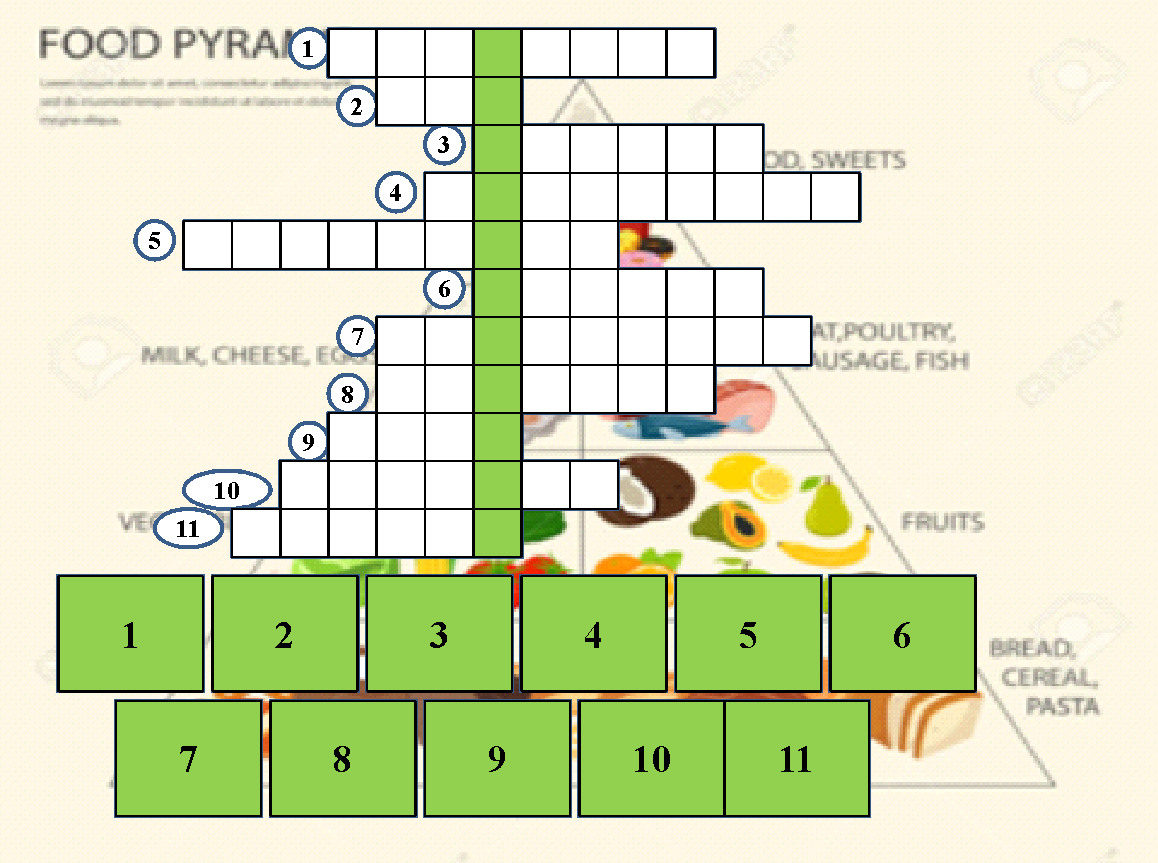 -Повезујемо воће са сликама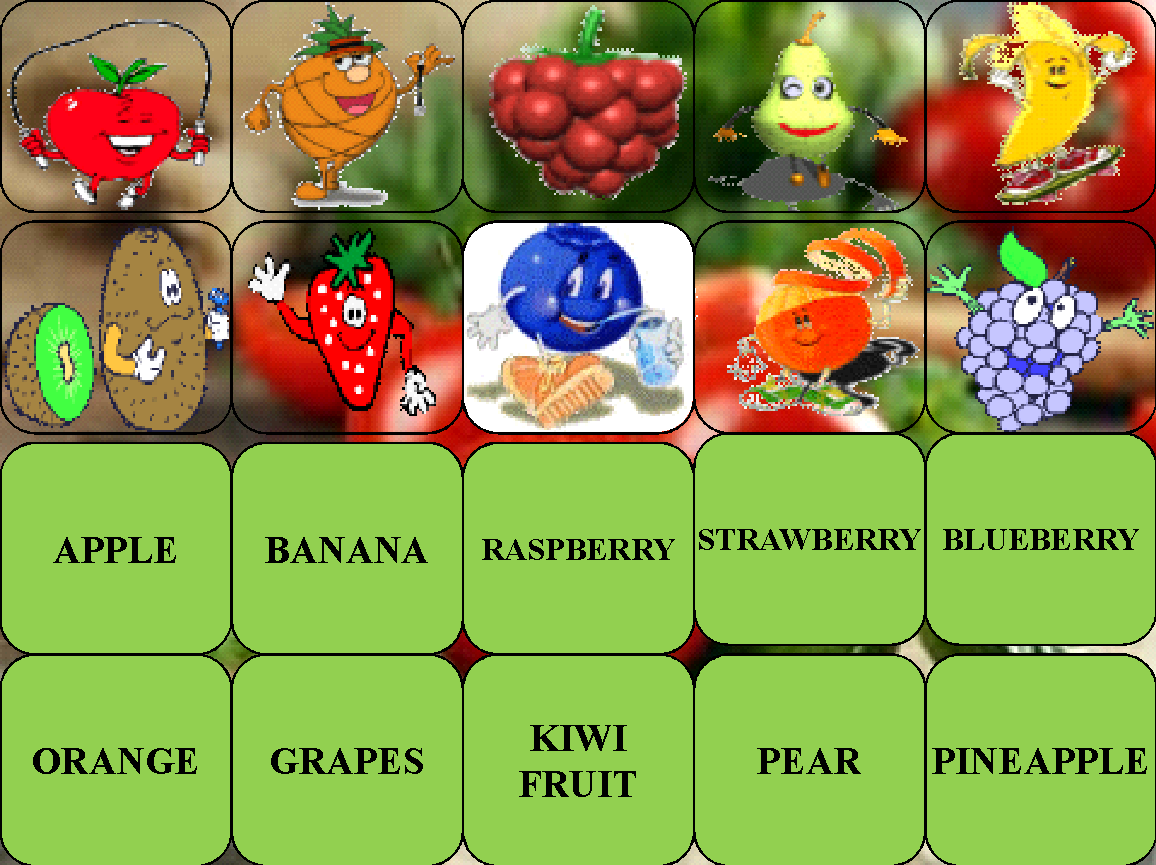 -Решавамо асоцијације кроз вежбање вокабулара чија су коначна решења воће, поврће, месо, млеко.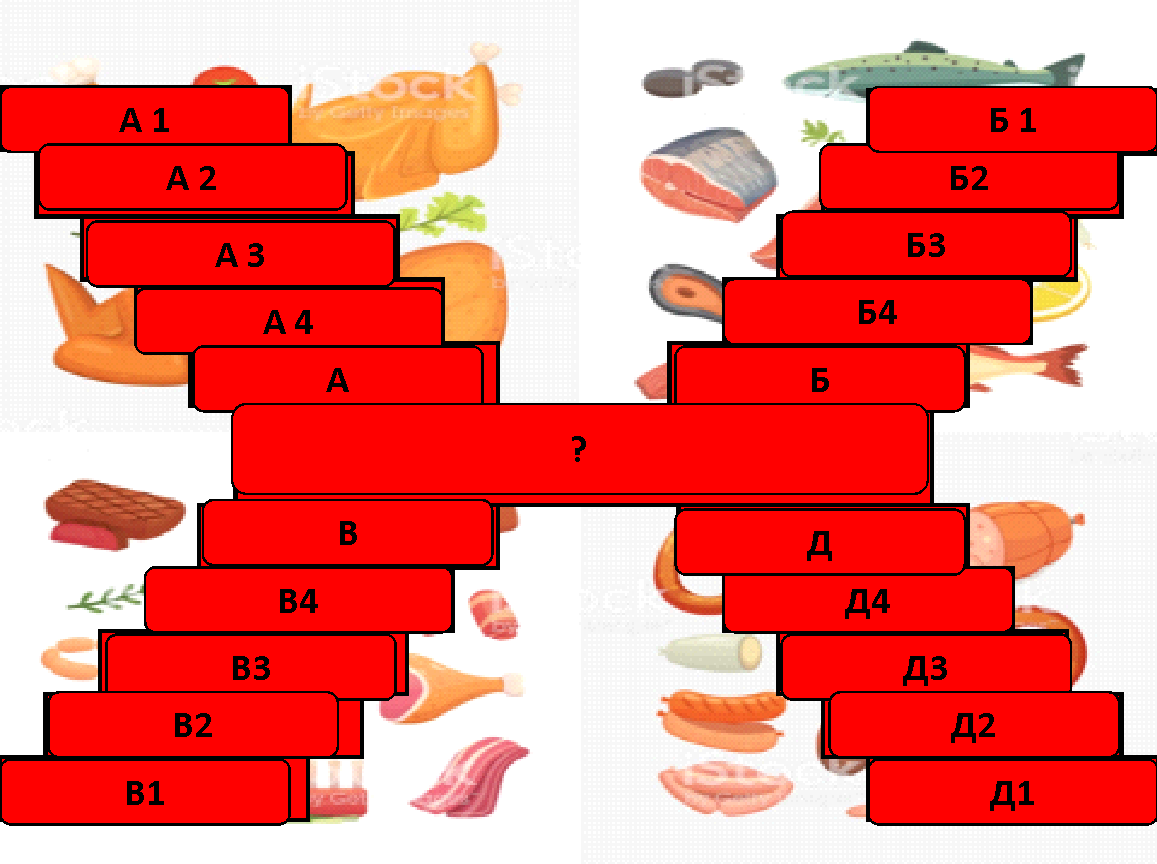 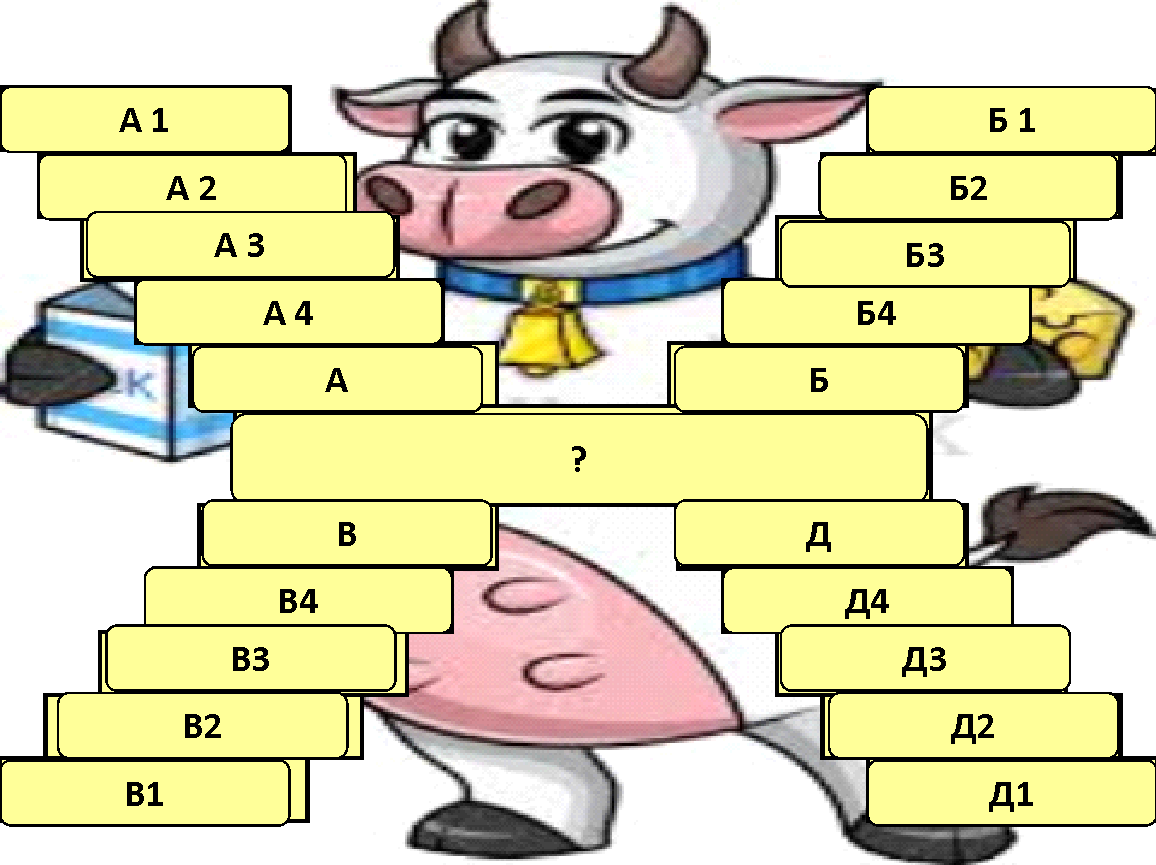 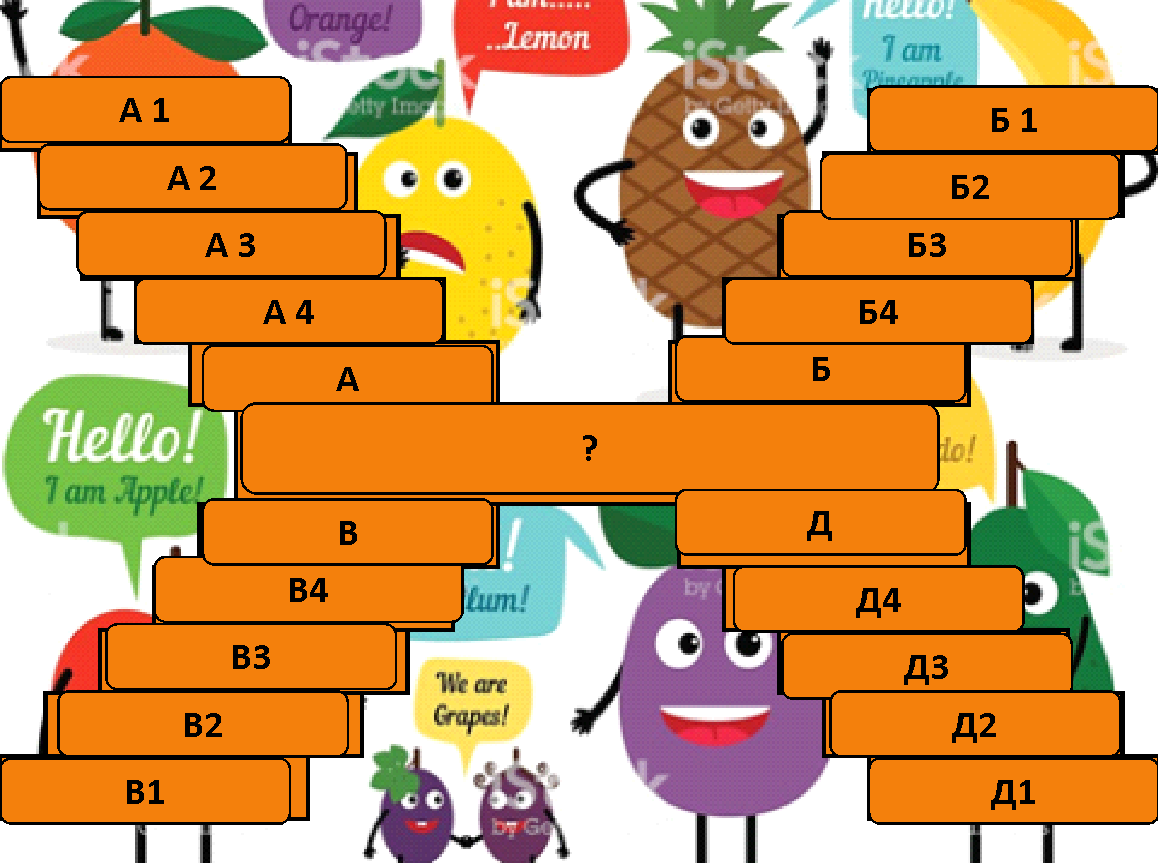 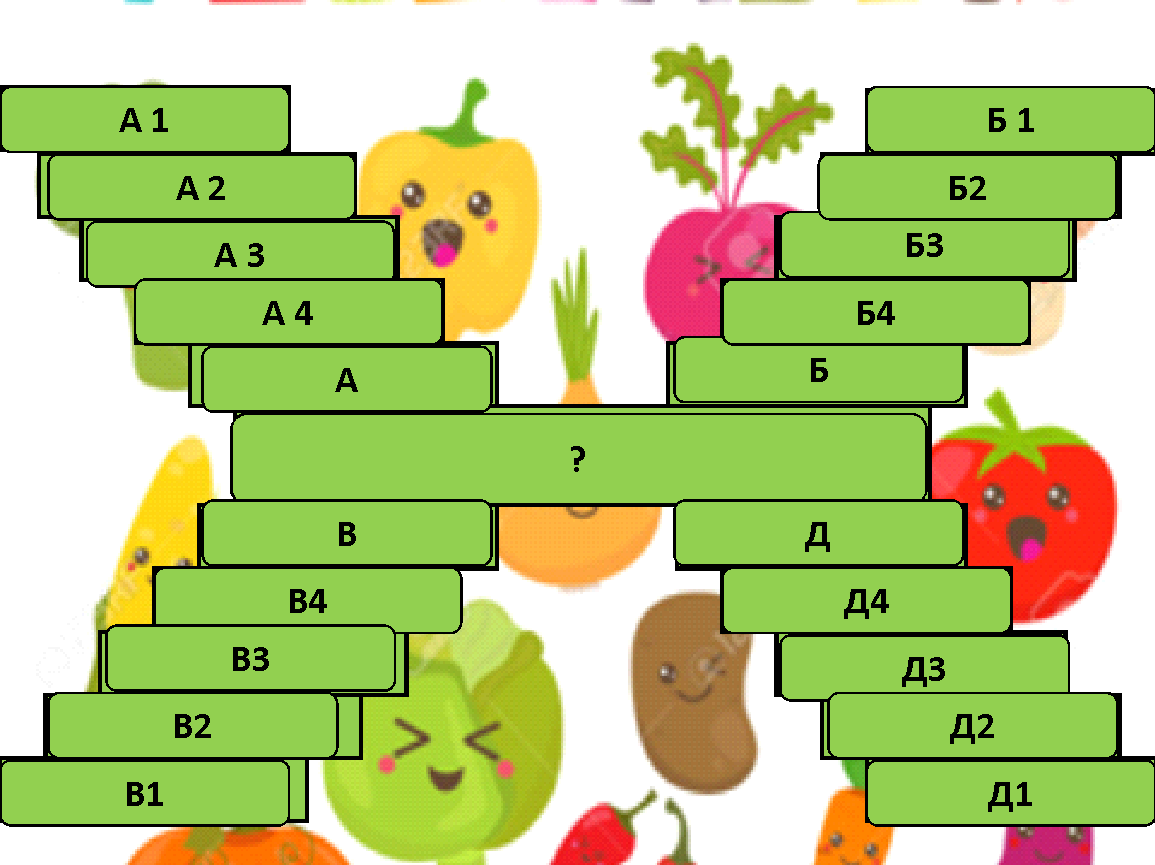 -Путем асоцијативних појмова односно ликова из цртаних филмова долазимо до одређених намирница на еннглеском језику. Појмови су на српском, а решење на енглеском.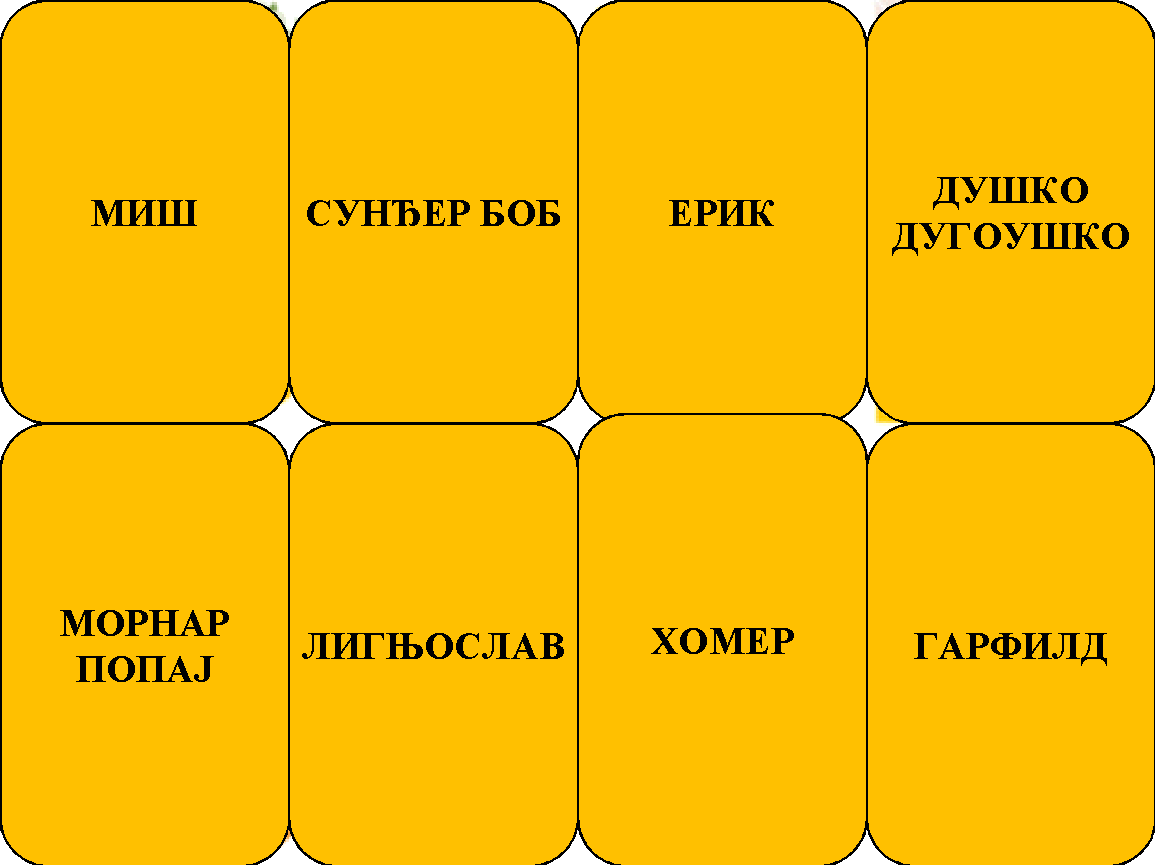 -Решавамо текстуалне задатке из математике у којима се помиње здрава храна, а кључне речи везане за храну говоримо на енглеском језику.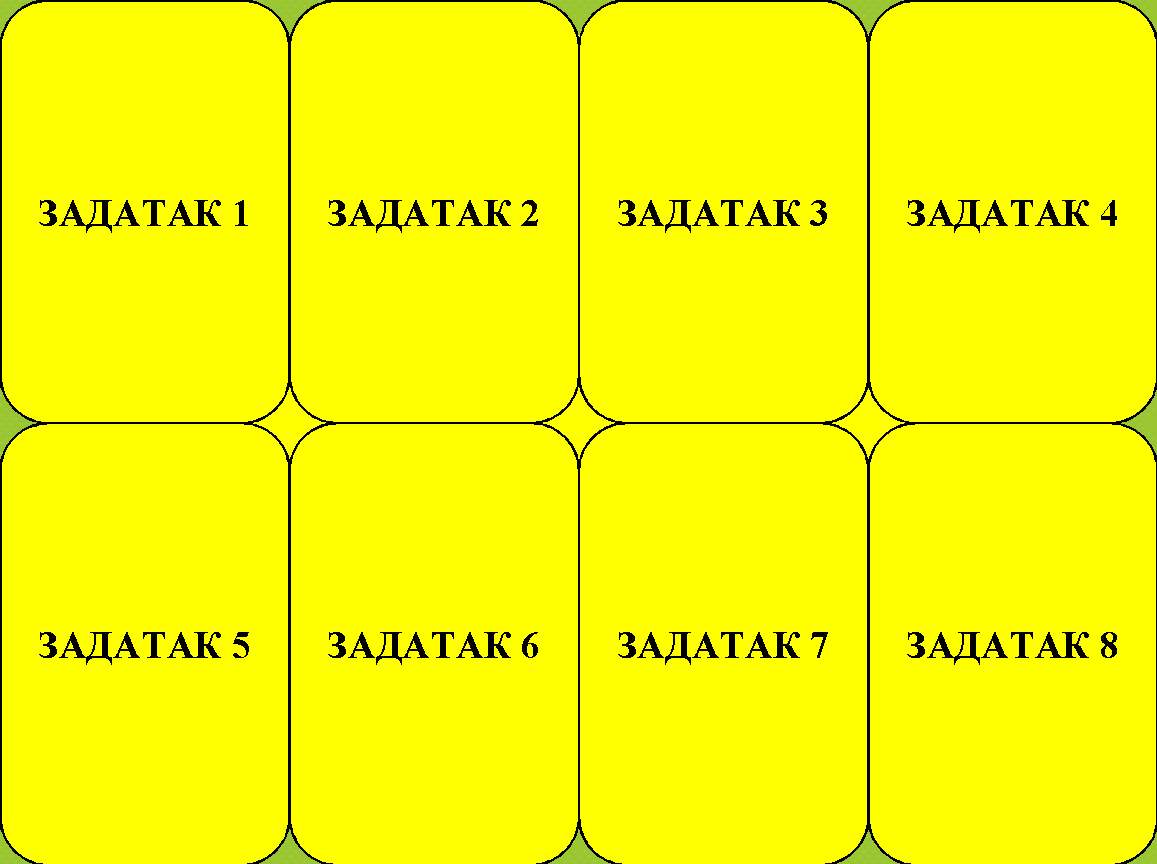 -Сазнајемо неке занимљивости везане за одређене намирнице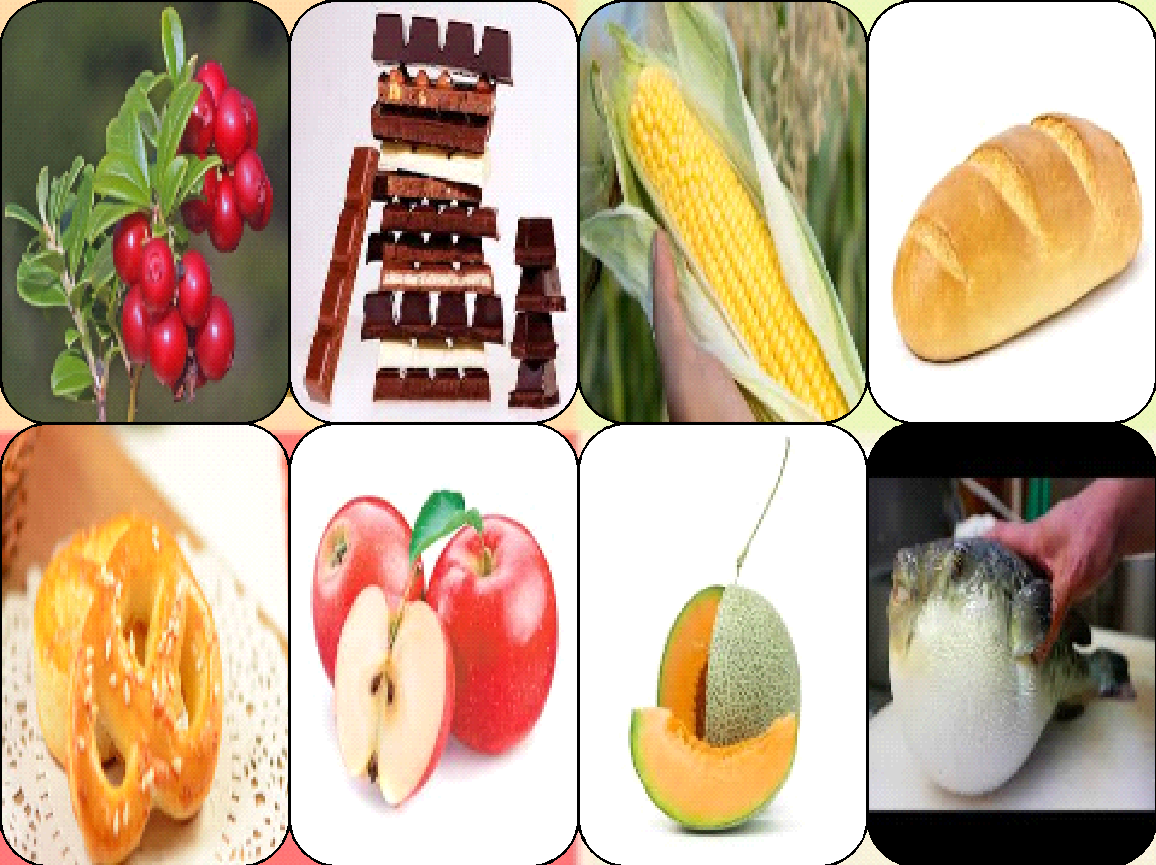 IV Пројектни домаћи задатак у сарадњи са ученицима осмог разреда-Израда возића здраве исхране од стиродора са рецептимаIII Евалуација Разговор са ученицима да ли им се свидео час. Ученици добијају задатак да нацртају омиљену намирницу и да је следећи час опишу.ПРИЛОЗИ СА ЧАСА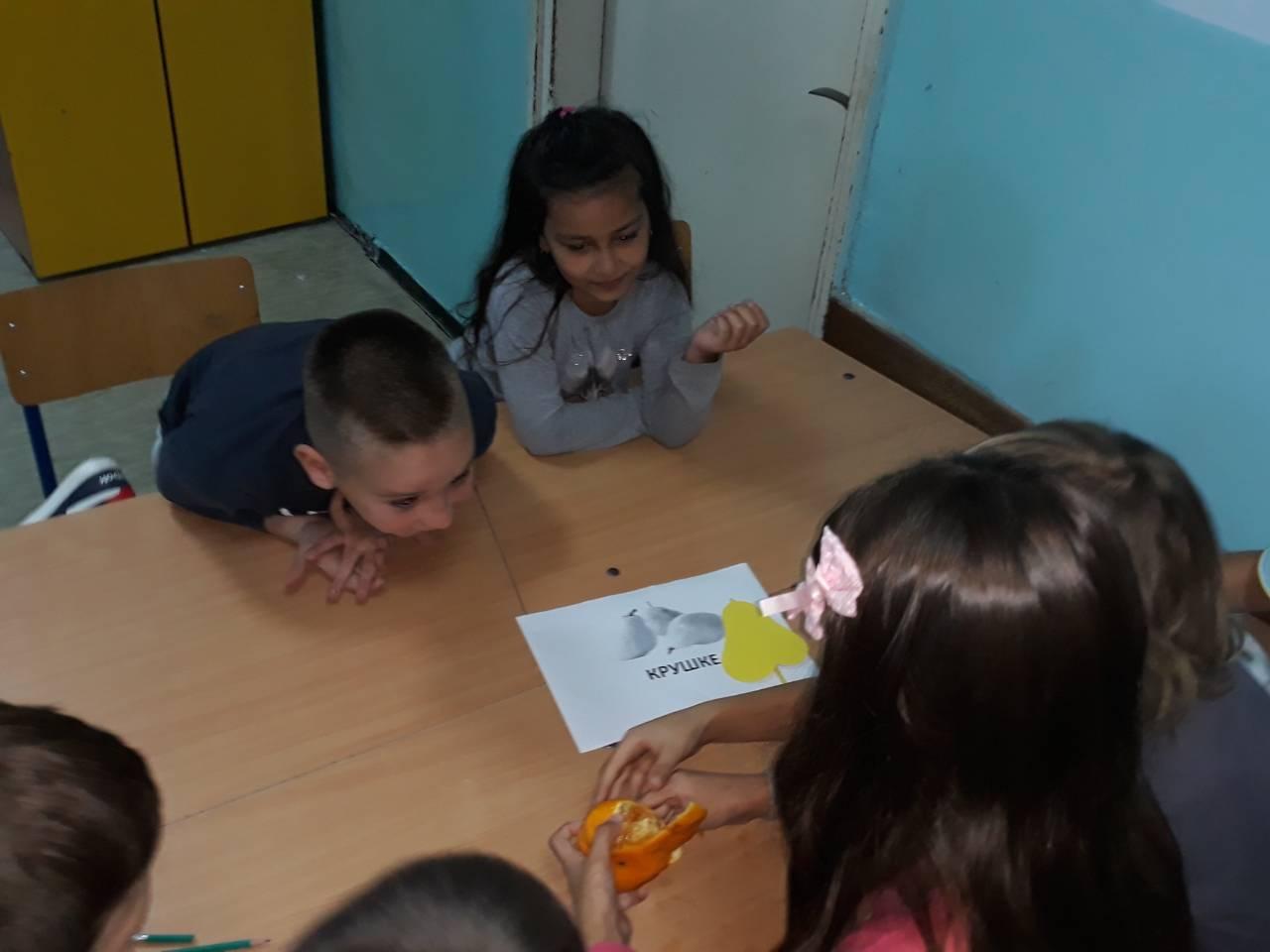 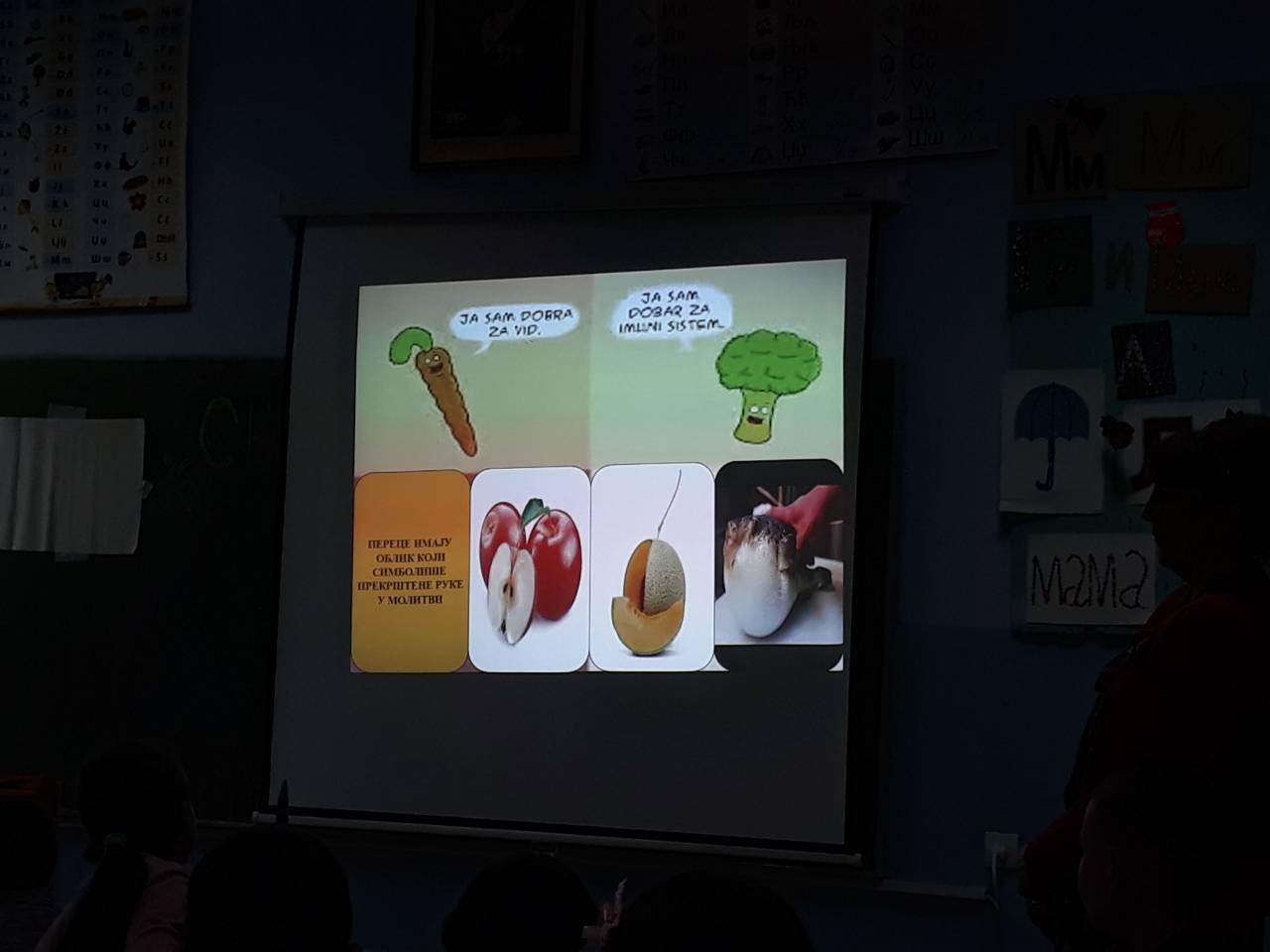 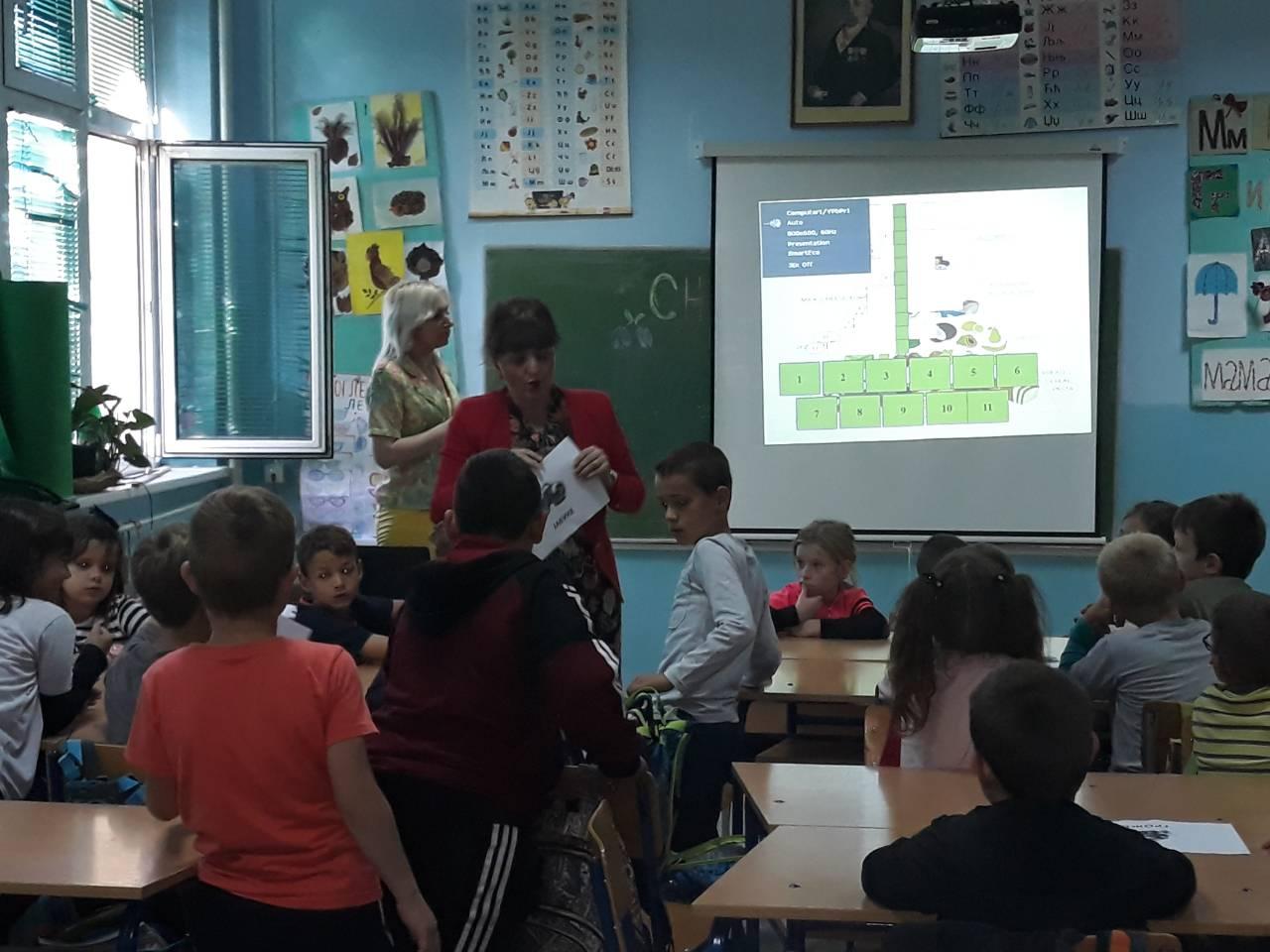 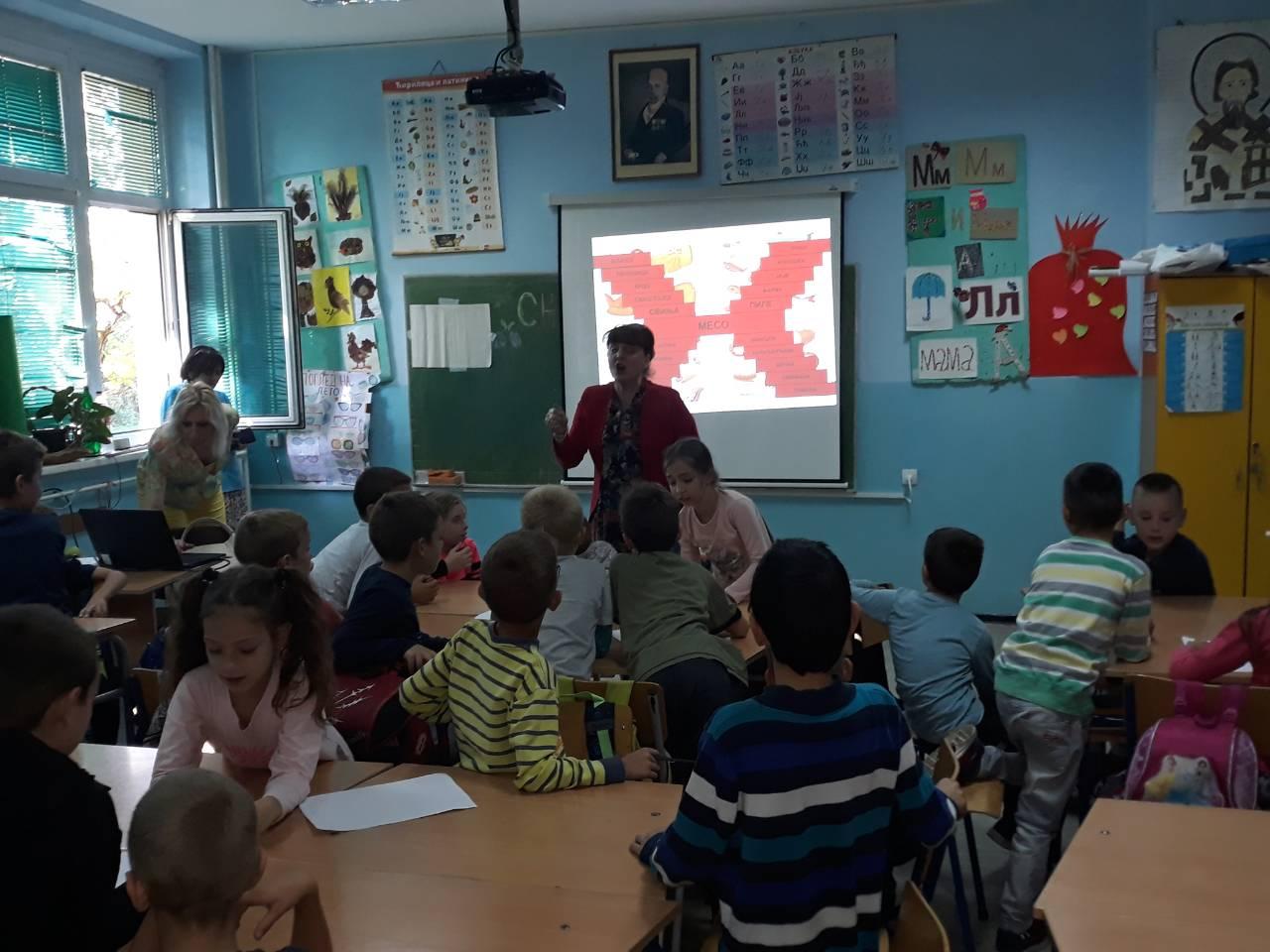 2.час-пројектна радионичарска настава-израда возића здраве хранеI    увођење ученика у наставуУченици су подељени у групе које су сами бирали. У договору са ученицима, сложили смо се да израдимо возић здраве хране. Ученици су добили стиродор, боје и остали неопходни материјал за пројекат.II   реализација наставе-Правимо возић здраве хране од стиродора-У сарадњи са ученицима другог разреда осмишљавамо рецепте здраве хране које стављамо на возIII  продукт наставеПродукт наше наставе је воз здраве исхране са рецептима здраве хране који је постављен на видно место код степеништа тако да ученици могу увек да погледају како се исправно хранити.ПРИЛОЗИ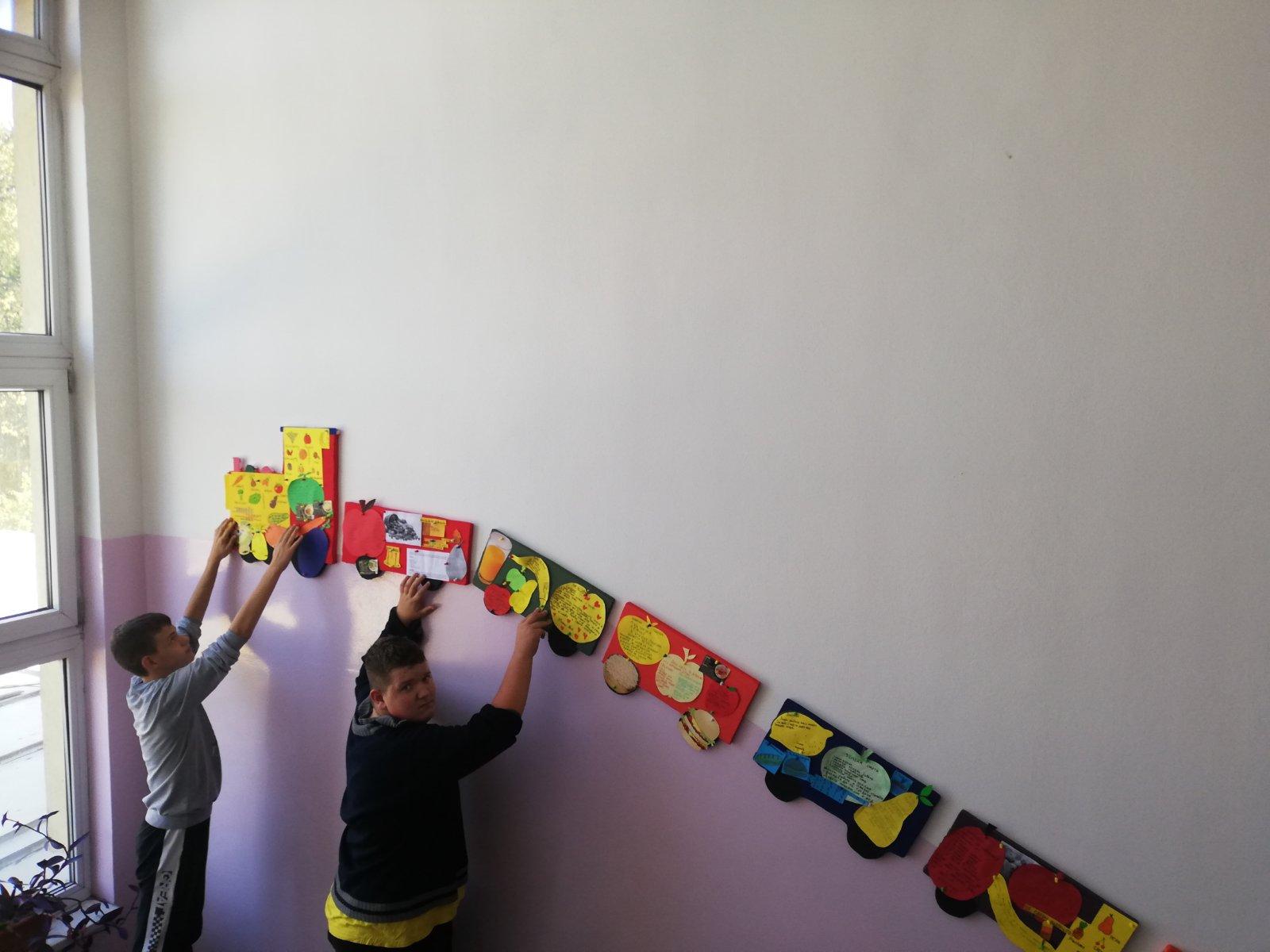 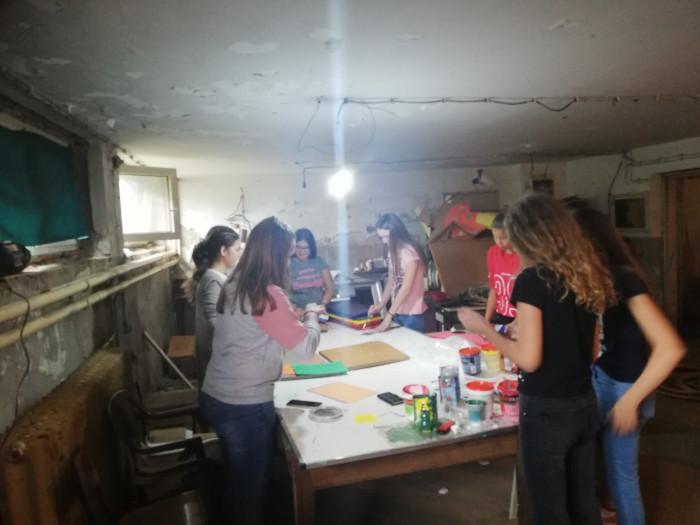 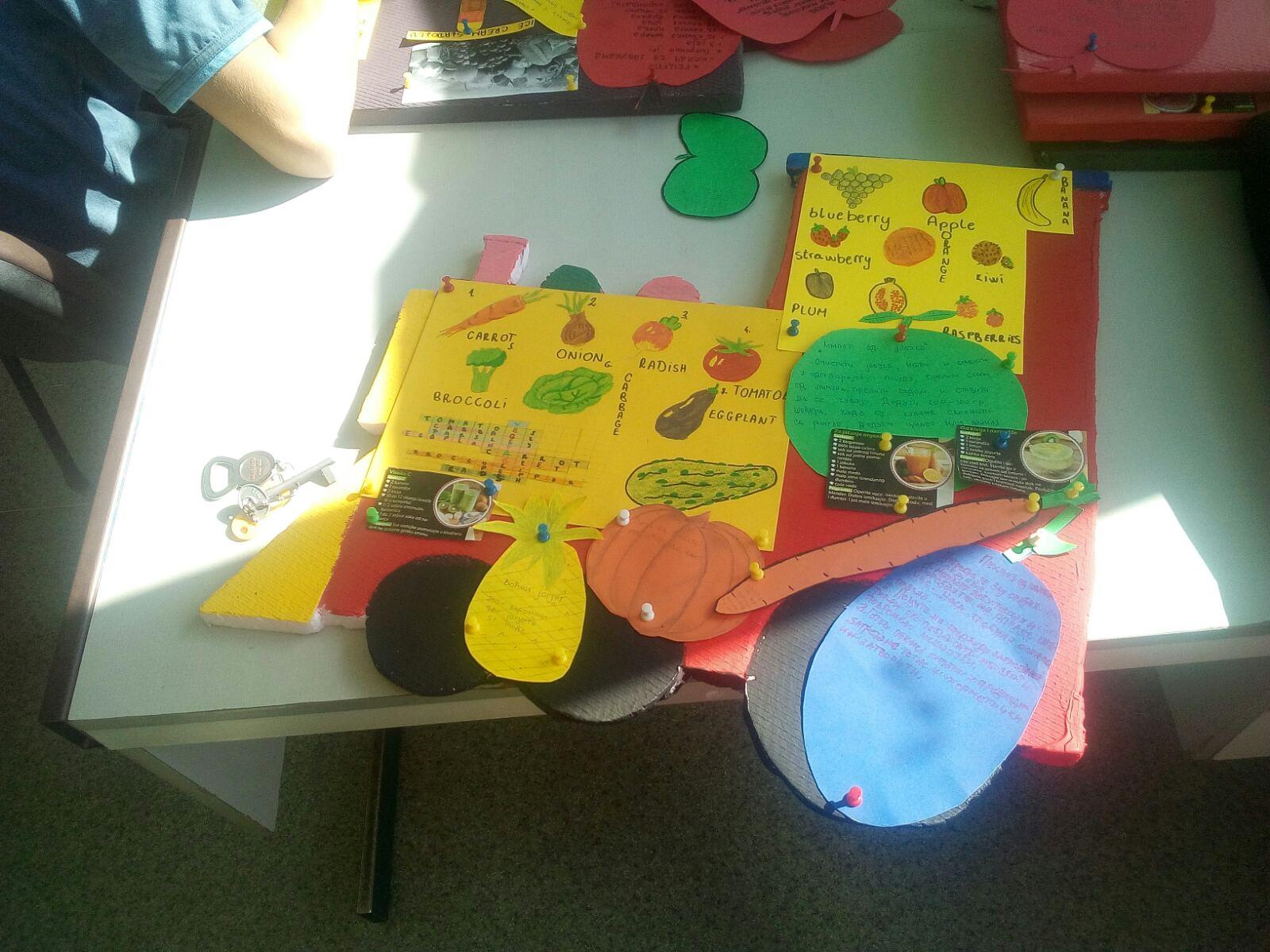 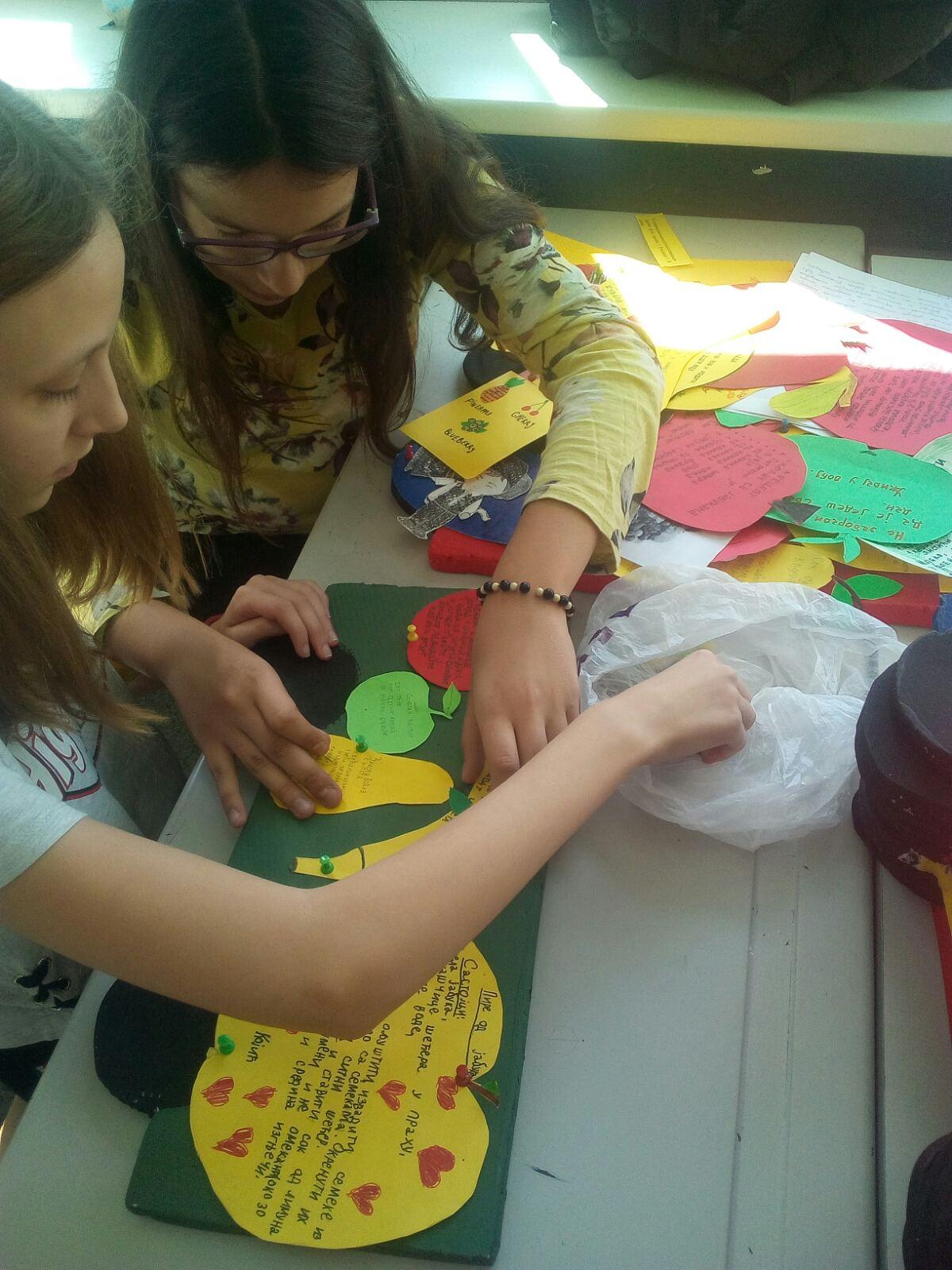 Час-Квиз такмичењеI    увођење ученика у наставуУченици су унапред подељени у групе. Чланове групе бирали су сами ученици, с тим да је наставница одредила само вође групе.II   реализација наставеНаставница је осмислила квиз такмичење кроз интерактивну презентацију. Презентација се састоји од питања са отварањем поља иза којих се крију различите корисне ствари везане за храну од пирамиде исхране до занимљивости везаних за здраву храну, затим укрштених речи, асоцијација, осмосмерки, погађања воћа или поврћа и слично.Ученици су подељени у 3 групе. Свака група је добила укрштеницу коју решава тимски онлајн. Укрштенице је наставница осмислила ипотребом веб-алата за израду укрштеницаhttps://www.classtools.net/crossword/202006-TabY9E https://www.classtools.net/crossword/202006-Hmeehj https://www.classtools.net/crossword/202006-85eNMd-Решавамо укрштене речи најпре бирајући поље, а затим погађајући здраве намирнице. Кад решимо укрштене речи у позадини добијемо пирамиду здраве исхране.-Повезујемо воће са сликама-Решавамо асоцијације кроз вежбање вокабулара чија су коначна решења воће, поврће, месо, млеко.-Путем асоцијативних појмова односно ликова из цртаних филмова долазимо до одређених намирница на еннглеском језику. Појмови су на српском, а решење на енглеском.-Решавамо текстуалне задатке из математике у којима се помиње здрава храна, а кључне речи везане за храну говоримо на енглеском језику.-Сазнајемо неке занимљивости везане за одређене намирницеIV Пројектни домаћи задатак у сарадњи са ученицима осмог разреда-Израда возића здраве исхране од стиродора са рецептимаIII Евалуација Разговор са ученицима да ли им се свидео час. Ученици добијају задатак да нацртају омиљену намирницу и да је следећи час опишу.ПРИЛОЗИ СА ЧАСА2.час-пројектна радионичарска настава-израда возића здраве хранеI    увођење ученика у наставуУченици су подељени у групе које су сами бирали. У договору са ученицима, сложили смо се да израдимо возић здраве хране. Ученици су добили стиродор, боје и остали неопходни материјал за пројекат.II   реализација наставе-Правимо возић здраве хране од стиродора-У сарадњи са ученицима другог разреда осмишљавамо рецепте здраве хране које стављамо на возIII  продукт наставеПродукт наше наставе је воз здраве исхране са рецептима здраве хране који је постављен на видно место код степеништа тако да ученици могу увек да погледају како се исправно хранити.ПРИЛОЗИМЕТОДЕ РАДА:Час-Квиз такмичењеI    увођење ученика у наставуУченици су унапред подељени у групе. Чланове групе бирали су сами ученици, с тим да је наставница одредила само вође групе.II   реализација наставеНаставница је осмислила квиз такмичење кроз интерактивну презентацију. Презентација се састоји од питања са отварањем поља иза којих се крију различите корисне ствари везане за храну од пирамиде исхране до занимљивости везаних за здраву храну, затим укрштених речи, асоцијација, осмосмерки, погађања воћа или поврћа и слично.Ученици су подељени у 3 групе. Свака група је добила укрштеницу коју решава тимски онлајн. Укрштенице је наставница осмислила ипотребом веб-алата за израду укрштеницаhttps://www.classtools.net/crossword/202006-TabY9E https://www.classtools.net/crossword/202006-Hmeehj https://www.classtools.net/crossword/202006-85eNMd-Решавамо укрштене речи најпре бирајући поље, а затим погађајући здраве намирнице. Кад решимо укрштене речи у позадини добијемо пирамиду здраве исхране.-Повезујемо воће са сликама-Решавамо асоцијације кроз вежбање вокабулара чија су коначна решења воће, поврће, месо, млеко.-Путем асоцијативних појмова односно ликова из цртаних филмова долазимо до одређених намирница на еннглеском језику. Појмови су на српском, а решење на енглеском.-Решавамо текстуалне задатке из математике у којима се помиње здрава храна, а кључне речи везане за храну говоримо на енглеском језику.-Сазнајемо неке занимљивости везане за одређене намирницеIV Пројектни домаћи задатак у сарадњи са ученицима осмог разреда-Израда возића здраве исхране од стиродора са рецептимаIII Евалуација Разговор са ученицима да ли им се свидео час. Ученици добијају задатак да нацртају омиљену намирницу и да је следећи час опишу.ПРИЛОЗИ СА ЧАСА2.час-пројектна радионичарска настава-израда возића здраве хранеI    увођење ученика у наставуУченици су подељени у групе које су сами бирали. У договору са ученицима, сложили смо се да израдимо возић здраве хране. Ученици су добили стиродор, боје и остали неопходни материјал за пројекат.II   реализација наставе-Правимо возић здраве хране од стиродора-У сарадњи са ученицима другог разреда осмишљавамо рецепте здраве хране које стављамо на возIII  продукт наставеПродукт наше наставе је воз здраве исхране са рецептима здраве хране који је постављен на видно место код степеништа тако да ученици могу увек да погледају како се исправно хранити.ПРИЛОЗИЧас-Квиз такмичењеI    увођење ученика у наставуУченици су унапред подељени у групе. Чланове групе бирали су сами ученици, с тим да је наставница одредила само вође групе.II   реализација наставеНаставница је осмислила квиз такмичење кроз интерактивну презентацију. Презентација се састоји од питања са отварањем поља иза којих се крију различите корисне ствари везане за храну од пирамиде исхране до занимљивости везаних за здраву храну, затим укрштених речи, асоцијација, осмосмерки, погађања воћа или поврћа и слично.Ученици су подељени у 3 групе. Свака група је добила укрштеницу коју решава тимски онлајн. Укрштенице је наставница осмислила ипотребом веб-алата за израду укрштеницаhttps://www.classtools.net/crossword/202006-TabY9E https://www.classtools.net/crossword/202006-Hmeehj https://www.classtools.net/crossword/202006-85eNMd-Решавамо укрштене речи најпре бирајући поље, а затим погађајући здраве намирнице. Кад решимо укрштене речи у позадини добијемо пирамиду здраве исхране.-Повезујемо воће са сликама-Решавамо асоцијације кроз вежбање вокабулара чија су коначна решења воће, поврће, месо, млеко.-Путем асоцијативних појмова односно ликова из цртаних филмова долазимо до одређених намирница на еннглеском језику. Појмови су на српском, а решење на енглеском.-Решавамо текстуалне задатке из математике у којима се помиње здрава храна, а кључне речи везане за храну говоримо на енглеском језику.-Сазнајемо неке занимљивости везане за одређене намирницеIV Пројектни домаћи задатак у сарадњи са ученицима осмог разреда-Израда возића здраве исхране од стиродора са рецептимаIII Евалуација Разговор са ученицима да ли им се свидео час. Ученици добијају задатак да нацртају омиљену намирницу и да је следећи час опишу.ПРИЛОЗИ СА ЧАСА2.час-пројектна радионичарска настава-израда возића здраве хранеI    увођење ученика у наставуУченици су подељени у групе које су сами бирали. У договору са ученицима, сложили смо се да израдимо возић здраве хране. Ученици су добили стиродор, боје и остали неопходни материјал за пројекат.II   реализација наставе-Правимо возић здраве хране од стиродора-У сарадњи са ученицима другог разреда осмишљавамо рецепте здраве хране које стављамо на возIII  продукт наставеПродукт наше наставе је воз здраве исхране са рецептима здраве хране који је постављен на видно место код степеништа тако да ученици могу увек да погледају како се исправно хранити.ПРИЛОЗИИстраживачки, херуистички приступ, игровне активности, демонстративна, метотада практичних вежби, самосталног излагањаЧас-Квиз такмичењеI    увођење ученика у наставуУченици су унапред подељени у групе. Чланове групе бирали су сами ученици, с тим да је наставница одредила само вође групе.II   реализација наставеНаставница је осмислила квиз такмичење кроз интерактивну презентацију. Презентација се састоји од питања са отварањем поља иза којих се крију различите корисне ствари везане за храну од пирамиде исхране до занимљивости везаних за здраву храну, затим укрштених речи, асоцијација, осмосмерки, погађања воћа или поврћа и слично.Ученици су подељени у 3 групе. Свака група је добила укрштеницу коју решава тимски онлајн. Укрштенице је наставница осмислила ипотребом веб-алата за израду укрштеницаhttps://www.classtools.net/crossword/202006-TabY9E https://www.classtools.net/crossword/202006-Hmeehj https://www.classtools.net/crossword/202006-85eNMd-Решавамо укрштене речи најпре бирајући поље, а затим погађајући здраве намирнице. Кад решимо укрштене речи у позадини добијемо пирамиду здраве исхране.-Повезујемо воће са сликама-Решавамо асоцијације кроз вежбање вокабулара чија су коначна решења воће, поврће, месо, млеко.-Путем асоцијативних појмова односно ликова из цртаних филмова долазимо до одређених намирница на еннглеском језику. Појмови су на српском, а решење на енглеском.-Решавамо текстуалне задатке из математике у којима се помиње здрава храна, а кључне речи везане за храну говоримо на енглеском језику.-Сазнајемо неке занимљивости везане за одређене намирницеIV Пројектни домаћи задатак у сарадњи са ученицима осмог разреда-Израда возића здраве исхране од стиродора са рецептимаIII Евалуација Разговор са ученицима да ли им се свидео час. Ученици добијају задатак да нацртају омиљену намирницу и да је следећи час опишу.ПРИЛОЗИ СА ЧАСА2.час-пројектна радионичарска настава-израда возића здраве хранеI    увођење ученика у наставуУченици су подељени у групе које су сами бирали. У договору са ученицима, сложили смо се да израдимо возић здраве хране. Ученици су добили стиродор, боје и остали неопходни материјал за пројекат.II   реализација наставе-Правимо возић здраве хране од стиродора-У сарадњи са ученицима другог разреда осмишљавамо рецепте здраве хране које стављамо на возIII  продукт наставеПродукт наше наставе је воз здраве исхране са рецептима здраве хране који је постављен на видно место код степеништа тако да ученици могу увек да погледају како се исправно хранити.ПРИЛОЗИЧас-Квиз такмичењеI    увођење ученика у наставуУченици су унапред подељени у групе. Чланове групе бирали су сами ученици, с тим да је наставница одредила само вође групе.II   реализација наставеНаставница је осмислила квиз такмичење кроз интерактивну презентацију. Презентација се састоји од питања са отварањем поља иза којих се крију различите корисне ствари везане за храну од пирамиде исхране до занимљивости везаних за здраву храну, затим укрштених речи, асоцијација, осмосмерки, погађања воћа или поврћа и слично.Ученици су подељени у 3 групе. Свака група је добила укрштеницу коју решава тимски онлајн. Укрштенице је наставница осмислила ипотребом веб-алата за израду укрштеницаhttps://www.classtools.net/crossword/202006-TabY9E https://www.classtools.net/crossword/202006-Hmeehj https://www.classtools.net/crossword/202006-85eNMd-Решавамо укрштене речи најпре бирајући поље, а затим погађајући здраве намирнице. Кад решимо укрштене речи у позадини добијемо пирамиду здраве исхране.-Повезујемо воће са сликама-Решавамо асоцијације кроз вежбање вокабулара чија су коначна решења воће, поврће, месо, млеко.-Путем асоцијативних појмова односно ликова из цртаних филмова долазимо до одређених намирница на еннглеском језику. Појмови су на српском, а решење на енглеском.-Решавамо текстуалне задатке из математике у којима се помиње здрава храна, а кључне речи везане за храну говоримо на енглеском језику.-Сазнајемо неке занимљивости везане за одређене намирницеIV Пројектни домаћи задатак у сарадњи са ученицима осмог разреда-Израда возића здраве исхране од стиродора са рецептимаIII Евалуација Разговор са ученицима да ли им се свидео час. Ученици добијају задатак да нацртају омиљену намирницу и да је следећи час опишу.ПРИЛОЗИ СА ЧАСА2.час-пројектна радионичарска настава-израда возића здраве хранеI    увођење ученика у наставуУченици су подељени у групе које су сами бирали. У договору са ученицима, сложили смо се да израдимо возић здраве хране. Ученици су добили стиродор, боје и остали неопходни материјал за пројекат.II   реализација наставе-Правимо возић здраве хране од стиродора-У сарадњи са ученицима другог разреда осмишљавамо рецепте здраве хране које стављамо на возIII  продукт наставеПродукт наше наставе је воз здраве исхране са рецептима здраве хране који је постављен на видно место код степеништа тако да ученици могу увек да погледају како се исправно хранити.ПРИЛОЗИСРЕДСТВА И ПОМАГАЛА:Час-Квиз такмичењеI    увођење ученика у наставуУченици су унапред подељени у групе. Чланове групе бирали су сами ученици, с тим да је наставница одредила само вође групе.II   реализација наставеНаставница је осмислила квиз такмичење кроз интерактивну презентацију. Презентација се састоји од питања са отварањем поља иза којих се крију различите корисне ствари везане за храну од пирамиде исхране до занимљивости везаних за здраву храну, затим укрштених речи, асоцијација, осмосмерки, погађања воћа или поврћа и слично.Ученици су подељени у 3 групе. Свака група је добила укрштеницу коју решава тимски онлајн. Укрштенице је наставница осмислила ипотребом веб-алата за израду укрштеницаhttps://www.classtools.net/crossword/202006-TabY9E https://www.classtools.net/crossword/202006-Hmeehj https://www.classtools.net/crossword/202006-85eNMd-Решавамо укрштене речи најпре бирајући поље, а затим погађајући здраве намирнице. Кад решимо укрштене речи у позадини добијемо пирамиду здраве исхране.-Повезујемо воће са сликама-Решавамо асоцијације кроз вежбање вокабулара чија су коначна решења воће, поврће, месо, млеко.-Путем асоцијативних појмова односно ликова из цртаних филмова долазимо до одређених намирница на еннглеском језику. Појмови су на српском, а решење на енглеском.-Решавамо текстуалне задатке из математике у којима се помиње здрава храна, а кључне речи везане за храну говоримо на енглеском језику.-Сазнајемо неке занимљивости везане за одређене намирницеIV Пројектни домаћи задатак у сарадњи са ученицима осмог разреда-Израда возића здраве исхране од стиродора са рецептимаIII Евалуација Разговор са ученицима да ли им се свидео час. Ученици добијају задатак да нацртају омиљену намирницу и да је следећи час опишу.ПРИЛОЗИ СА ЧАСА2.час-пројектна радионичарска настава-израда возића здраве хранеI    увођење ученика у наставуУченици су подељени у групе које су сами бирали. У договору са ученицима, сложили смо се да израдимо возић здраве хране. Ученици су добили стиродор, боје и остали неопходни материјал за пројекат.II   реализација наставе-Правимо возић здраве хране од стиродора-У сарадњи са ученицима другог разреда осмишљавамо рецепте здраве хране које стављамо на возIII  продукт наставеПродукт наше наставе је воз здраве исхране са рецептима здраве хране који је постављен на видно место код степеништа тако да ученици могу увек да погледају како се исправно хранити.ПРИЛОЗИЧас-Квиз такмичењеI    увођење ученика у наставуУченици су унапред подељени у групе. Чланове групе бирали су сами ученици, с тим да је наставница одредила само вође групе.II   реализација наставеНаставница је осмислила квиз такмичење кроз интерактивну презентацију. Презентација се састоји од питања са отварањем поља иза којих се крију различите корисне ствари везане за храну од пирамиде исхране до занимљивости везаних за здраву храну, затим укрштених речи, асоцијација, осмосмерки, погађања воћа или поврћа и слично.Ученици су подељени у 3 групе. Свака група је добила укрштеницу коју решава тимски онлајн. Укрштенице је наставница осмислила ипотребом веб-алата за израду укрштеницаhttps://www.classtools.net/crossword/202006-TabY9E https://www.classtools.net/crossword/202006-Hmeehj https://www.classtools.net/crossword/202006-85eNMd-Решавамо укрштене речи најпре бирајући поље, а затим погађајући здраве намирнице. Кад решимо укрштене речи у позадини добијемо пирамиду здраве исхране.-Повезујемо воће са сликама-Решавамо асоцијације кроз вежбање вокабулара чија су коначна решења воће, поврће, месо, млеко.-Путем асоцијативних појмова односно ликова из цртаних филмова долазимо до одређених намирница на еннглеском језику. Појмови су на српском, а решење на енглеском.-Решавамо текстуалне задатке из математике у којима се помиње здрава храна, а кључне речи везане за храну говоримо на енглеском језику.-Сазнајемо неке занимљивости везане за одређене намирницеIV Пројектни домаћи задатак у сарадњи са ученицима осмог разреда-Израда возића здраве исхране од стиродора са рецептимаIII Евалуација Разговор са ученицима да ли им се свидео час. Ученици добијају задатак да нацртају омиљену намирницу и да је следећи час опишу.ПРИЛОЗИ СА ЧАСА2.час-пројектна радионичарска настава-израда возића здраве хранеI    увођење ученика у наставуУченици су подељени у групе које су сами бирали. У договору са ученицима, сложили смо се да израдимо возић здраве хране. Ученици су добили стиродор, боје и остали неопходни материјал за пројекат.II   реализација наставе-Правимо возић здраве хране од стиродора-У сарадњи са ученицима другог разреда осмишљавамо рецепте здраве хране које стављамо на возIII  продукт наставеПродукт наше наставе је воз здраве исхране са рецептима здраве хране који је постављен на видно место код степеништа тако да ученици могу увек да погледају како се исправно хранити.ПРИЛОЗИРачунар, веб алати, стиродор, фотографије здраве хране, постери, пштампан материјал, презентацијеЧас-Квиз такмичењеI    увођење ученика у наставуУченици су унапред подељени у групе. Чланове групе бирали су сами ученици, с тим да је наставница одредила само вође групе.II   реализација наставеНаставница је осмислила квиз такмичење кроз интерактивну презентацију. Презентација се састоји од питања са отварањем поља иза којих се крију различите корисне ствари везане за храну од пирамиде исхране до занимљивости везаних за здраву храну, затим укрштених речи, асоцијација, осмосмерки, погађања воћа или поврћа и слично.Ученици су подељени у 3 групе. Свака група је добила укрштеницу коју решава тимски онлајн. Укрштенице је наставница осмислила ипотребом веб-алата за израду укрштеницаhttps://www.classtools.net/crossword/202006-TabY9E https://www.classtools.net/crossword/202006-Hmeehj https://www.classtools.net/crossword/202006-85eNMd-Решавамо укрштене речи најпре бирајући поље, а затим погађајући здраве намирнице. Кад решимо укрштене речи у позадини добијемо пирамиду здраве исхране.-Повезујемо воће са сликама-Решавамо асоцијације кроз вежбање вокабулара чија су коначна решења воће, поврће, месо, млеко.-Путем асоцијативних појмова односно ликова из цртаних филмова долазимо до одређених намирница на еннглеском језику. Појмови су на српском, а решење на енглеском.-Решавамо текстуалне задатке из математике у којима се помиње здрава храна, а кључне речи везане за храну говоримо на енглеском језику.-Сазнајемо неке занимљивости везане за одређене намирницеIV Пројектни домаћи задатак у сарадњи са ученицима осмог разреда-Израда возића здраве исхране од стиродора са рецептимаIII Евалуација Разговор са ученицима да ли им се свидео час. Ученици добијају задатак да нацртају омиљену намирницу и да је следећи час опишу.ПРИЛОЗИ СА ЧАСА2.час-пројектна радионичарска настава-израда возића здраве хранеI    увођење ученика у наставуУченици су подељени у групе које су сами бирали. У договору са ученицима, сложили смо се да израдимо возић здраве хране. Ученици су добили стиродор, боје и остали неопходни материјал за пројекат.II   реализација наставе-Правимо возић здраве хране од стиродора-У сарадњи са ученицима другог разреда осмишљавамо рецепте здраве хране које стављамо на возIII  продукт наставеПродукт наше наставе је воз здраве исхране са рецептима здраве хране који је постављен на видно место код степеништа тако да ученици могу увек да погледају како се исправно хранити.ПРИЛОЗИЧас-Квиз такмичењеI    увођење ученика у наставуУченици су унапред подељени у групе. Чланове групе бирали су сами ученици, с тим да је наставница одредила само вође групе.II   реализација наставеНаставница је осмислила квиз такмичење кроз интерактивну презентацију. Презентација се састоји од питања са отварањем поља иза којих се крију различите корисне ствари везане за храну од пирамиде исхране до занимљивости везаних за здраву храну, затим укрштених речи, асоцијација, осмосмерки, погађања воћа или поврћа и слично.Ученици су подељени у 3 групе. Свака група је добила укрштеницу коју решава тимски онлајн. Укрштенице је наставница осмислила ипотребом веб-алата за израду укрштеницаhttps://www.classtools.net/crossword/202006-TabY9E https://www.classtools.net/crossword/202006-Hmeehj https://www.classtools.net/crossword/202006-85eNMd-Решавамо укрштене речи најпре бирајући поље, а затим погађајући здраве намирнице. Кад решимо укрштене речи у позадини добијемо пирамиду здраве исхране.-Повезујемо воће са сликама-Решавамо асоцијације кроз вежбање вокабулара чија су коначна решења воће, поврће, месо, млеко.-Путем асоцијативних појмова односно ликова из цртаних филмова долазимо до одређених намирница на еннглеском језику. Појмови су на српском, а решење на енглеском.-Решавамо текстуалне задатке из математике у којима се помиње здрава храна, а кључне речи везане за храну говоримо на енглеском језику.-Сазнајемо неке занимљивости везане за одређене намирницеIV Пројектни домаћи задатак у сарадњи са ученицима осмог разреда-Израда возића здраве исхране од стиродора са рецептимаIII Евалуација Разговор са ученицима да ли им се свидео час. Ученици добијају задатак да нацртају омиљену намирницу и да је следећи час опишу.ПРИЛОЗИ СА ЧАСА2.час-пројектна радионичарска настава-израда возића здраве хранеI    увођење ученика у наставуУченици су подељени у групе које су сами бирали. У договору са ученицима, сложили смо се да израдимо возић здраве хране. Ученици су добили стиродор, боје и остали неопходни материјал за пројекат.II   реализација наставе-Правимо возић здраве хране од стиродора-У сарадњи са ученицима другог разреда осмишљавамо рецепте здраве хране које стављамо на возIII  продукт наставеПродукт наше наставе је воз здраве исхране са рецептима здраве хране који је постављен на видно место код степеништа тако да ученици могу увек да погледају како се исправно хранити.ПРИЛОЗИРЕСУРСИ:Час-Квиз такмичењеI    увођење ученика у наставуУченици су унапред подељени у групе. Чланове групе бирали су сами ученици, с тим да је наставница одредила само вође групе.II   реализација наставеНаставница је осмислила квиз такмичење кроз интерактивну презентацију. Презентација се састоји од питања са отварањем поља иза којих се крију различите корисне ствари везане за храну од пирамиде исхране до занимљивости везаних за здраву храну, затим укрштених речи, асоцијација, осмосмерки, погађања воћа или поврћа и слично.Ученици су подељени у 3 групе. Свака група је добила укрштеницу коју решава тимски онлајн. Укрштенице је наставница осмислила ипотребом веб-алата за израду укрштеницаhttps://www.classtools.net/crossword/202006-TabY9E https://www.classtools.net/crossword/202006-Hmeehj https://www.classtools.net/crossword/202006-85eNMd-Решавамо укрштене речи најпре бирајући поље, а затим погађајући здраве намирнице. Кад решимо укрштене речи у позадини добијемо пирамиду здраве исхране.-Повезујемо воће са сликама-Решавамо асоцијације кроз вежбање вокабулара чија су коначна решења воће, поврће, месо, млеко.-Путем асоцијативних појмова односно ликова из цртаних филмова долазимо до одређених намирница на еннглеском језику. Појмови су на српском, а решење на енглеском.-Решавамо текстуалне задатке из математике у којима се помиње здрава храна, а кључне речи везане за храну говоримо на енглеском језику.-Сазнајемо неке занимљивости везане за одређене намирницеIV Пројектни домаћи задатак у сарадњи са ученицима осмог разреда-Израда возића здраве исхране од стиродора са рецептимаIII Евалуација Разговор са ученицима да ли им се свидео час. Ученици добијају задатак да нацртају омиљену намирницу и да је следећи час опишу.ПРИЛОЗИ СА ЧАСА2.час-пројектна радионичарска настава-израда возића здраве хранеI    увођење ученика у наставуУченици су подељени у групе које су сами бирали. У договору са ученицима, сложили смо се да израдимо возић здраве хране. Ученици су добили стиродор, боје и остали неопходни материјал за пројекат.II   реализација наставе-Правимо возић здраве хране од стиродора-У сарадњи са ученицима другог разреда осмишљавамо рецепте здраве хране које стављамо на возIII  продукт наставеПродукт наше наставе је воз здраве исхране са рецептима здраве хране који је постављен на видно место код степеништа тако да ученици могу увек да погледају како се исправно хранити.ПРИЛОЗИЧас-Квиз такмичењеI    увођење ученика у наставуУченици су унапред подељени у групе. Чланове групе бирали су сами ученици, с тим да је наставница одредила само вође групе.II   реализација наставеНаставница је осмислила квиз такмичење кроз интерактивну презентацију. Презентација се састоји од питања са отварањем поља иза којих се крију различите корисне ствари везане за храну од пирамиде исхране до занимљивости везаних за здраву храну, затим укрштених речи, асоцијација, осмосмерки, погађања воћа или поврћа и слично.Ученици су подељени у 3 групе. Свака група је добила укрштеницу коју решава тимски онлајн. Укрштенице је наставница осмислила ипотребом веб-алата за израду укрштеницаhttps://www.classtools.net/crossword/202006-TabY9E https://www.classtools.net/crossword/202006-Hmeehj https://www.classtools.net/crossword/202006-85eNMd-Решавамо укрштене речи најпре бирајући поље, а затим погађајући здраве намирнице. Кад решимо укрштене речи у позадини добијемо пирамиду здраве исхране.-Повезујемо воће са сликама-Решавамо асоцијације кроз вежбање вокабулара чија су коначна решења воће, поврће, месо, млеко.-Путем асоцијативних појмова односно ликова из цртаних филмова долазимо до одређених намирница на еннглеском језику. Појмови су на српском, а решење на енглеском.-Решавамо текстуалне задатке из математике у којима се помиње здрава храна, а кључне речи везане за храну говоримо на енглеском језику.-Сазнајемо неке занимљивости везане за одређене намирницеIV Пројектни домаћи задатак у сарадњи са ученицима осмог разреда-Израда возића здраве исхране од стиродора са рецептимаIII Евалуација Разговор са ученицима да ли им се свидео час. Ученици добијају задатак да нацртају омиљену намирницу и да је следећи час опишу.ПРИЛОЗИ СА ЧАСА2.час-пројектна радионичарска настава-израда возића здраве хранеI    увођење ученика у наставуУченици су подељени у групе које су сами бирали. У договору са ученицима, сложили смо се да израдимо возић здраве хране. Ученици су добили стиродор, боје и остали неопходни материјал за пројекат.II   реализација наставе-Правимо возић здраве хране од стиродора-У сарадњи са ученицима другог разреда осмишљавамо рецепте здраве хране које стављамо на возIII  продукт наставеПродукт наше наставе је воз здраве исхране са рецептима здраве хране који је постављен на видно место код степеништа тако да ученици могу увек да погледају како се исправно хранити.ПРИЛОЗИЧас-Квиз такмичењеI    увођење ученика у наставуУченици су унапред подељени у групе. Чланове групе бирали су сами ученици, с тим да је наставница одредила само вође групе.II   реализација наставеНаставница је осмислила квиз такмичење кроз интерактивну презентацију. Презентација се састоји од питања са отварањем поља иза којих се крију различите корисне ствари везане за храну од пирамиде исхране до занимљивости везаних за здраву храну, затим укрштених речи, асоцијација, осмосмерки, погађања воћа или поврћа и слично.Ученици су подељени у 3 групе. Свака група је добила укрштеницу коју решава тимски онлајн. Укрштенице је наставница осмислила ипотребом веб-алата за израду укрштеницаhttps://www.classtools.net/crossword/202006-TabY9E https://www.classtools.net/crossword/202006-Hmeehj https://www.classtools.net/crossword/202006-85eNMd-Решавамо укрштене речи најпре бирајући поље, а затим погађајући здраве намирнице. Кад решимо укрштене речи у позадини добијемо пирамиду здраве исхране.-Повезујемо воће са сликама-Решавамо асоцијације кроз вежбање вокабулара чија су коначна решења воће, поврће, месо, млеко.-Путем асоцијативних појмова односно ликова из цртаних филмова долазимо до одређених намирница на еннглеском језику. Појмови су на српском, а решење на енглеском.-Решавамо текстуалне задатке из математике у којима се помиње здрава храна, а кључне речи везане за храну говоримо на енглеском језику.-Сазнајемо неке занимљивости везане за одређене намирницеIV Пројектни домаћи задатак у сарадњи са ученицима осмог разреда-Израда возића здраве исхране од стиродора са рецептимаIII Евалуација Разговор са ученицима да ли им се свидео час. Ученици добијају задатак да нацртају омиљену намирницу и да је следећи час опишу.ПРИЛОЗИ СА ЧАСА2.час-пројектна радионичарска настава-израда возића здраве хранеI    увођење ученика у наставуУченици су подељени у групе које су сами бирали. У договору са ученицима, сложили смо се да израдимо возић здраве хране. Ученици су добили стиродор, боје и остали неопходни материјал за пројекат.II   реализација наставе-Правимо возић здраве хране од стиродора-У сарадњи са ученицима другог разреда осмишљавамо рецепте здраве хране које стављамо на возIII  продукт наставеПродукт наше наставе је воз здраве исхране са рецептима здраве хране који је постављен на видно место код степеништа тако да ученици могу увек да погледају како се исправно хранити.ПРИЛОЗИЧас-Квиз такмичењеI    увођење ученика у наставуУченици су унапред подељени у групе. Чланове групе бирали су сами ученици, с тим да је наставница одредила само вође групе.II   реализација наставеНаставница је осмислила квиз такмичење кроз интерактивну презентацију. Презентација се састоји од питања са отварањем поља иза којих се крију различите корисне ствари везане за храну од пирамиде исхране до занимљивости везаних за здраву храну, затим укрштених речи, асоцијација, осмосмерки, погађања воћа или поврћа и слично.Ученици су подељени у 3 групе. Свака група је добила укрштеницу коју решава тимски онлајн. Укрштенице је наставница осмислила ипотребом веб-алата за израду укрштеницаhttps://www.classtools.net/crossword/202006-TabY9E https://www.classtools.net/crossword/202006-Hmeehj https://www.classtools.net/crossword/202006-85eNMd-Решавамо укрштене речи најпре бирајући поље, а затим погађајући здраве намирнице. Кад решимо укрштене речи у позадини добијемо пирамиду здраве исхране.-Повезујемо воће са сликама-Решавамо асоцијације кроз вежбање вокабулара чија су коначна решења воће, поврће, месо, млеко.-Путем асоцијативних појмова односно ликова из цртаних филмова долазимо до одређених намирница на еннглеском језику. Појмови су на српском, а решење на енглеском.-Решавамо текстуалне задатке из математике у којима се помиње здрава храна, а кључне речи везане за храну говоримо на енглеском језику.-Сазнајемо неке занимљивости везане за одређене намирницеIV Пројектни домаћи задатак у сарадњи са ученицима осмог разреда-Израда возића здраве исхране од стиродора са рецептимаIII Евалуација Разговор са ученицима да ли им се свидео час. Ученици добијају задатак да нацртају омиљену намирницу и да је следећи час опишу.ПРИЛОЗИ СА ЧАСА2.час-пројектна радионичарска настава-израда возића здраве хранеI    увођење ученика у наставуУченици су подељени у групе које су сами бирали. У договору са ученицима, сложили смо се да израдимо возић здраве хране. Ученици су добили стиродор, боје и остали неопходни материјал за пројекат.II   реализација наставе-Правимо возић здраве хране од стиродора-У сарадњи са ученицима другог разреда осмишљавамо рецепте здраве хране које стављамо на возIII  продукт наставеПродукт наше наставе је воз здраве исхране са рецептима здраве хране који је постављен на видно место код степеништа тако да ученици могу увек да погледају како се исправно хранити.ПРИЛОЗИАКТИВНОСТИ УЧЕНИКА:Час-Квиз такмичењеI    увођење ученика у наставуУченици су унапред подељени у групе. Чланове групе бирали су сами ученици, с тим да је наставница одредила само вође групе.II   реализација наставеНаставница је осмислила квиз такмичење кроз интерактивну презентацију. Презентација се састоји од питања са отварањем поља иза којих се крију различите корисне ствари везане за храну од пирамиде исхране до занимљивости везаних за здраву храну, затим укрштених речи, асоцијација, осмосмерки, погађања воћа или поврћа и слично.Ученици су подељени у 3 групе. Свака група је добила укрштеницу коју решава тимски онлајн. Укрштенице је наставница осмислила ипотребом веб-алата за израду укрштеницаhttps://www.classtools.net/crossword/202006-TabY9E https://www.classtools.net/crossword/202006-Hmeehj https://www.classtools.net/crossword/202006-85eNMd-Решавамо укрштене речи најпре бирајући поље, а затим погађајући здраве намирнице. Кад решимо укрштене речи у позадини добијемо пирамиду здраве исхране.-Повезујемо воће са сликама-Решавамо асоцијације кроз вежбање вокабулара чија су коначна решења воће, поврће, месо, млеко.-Путем асоцијативних појмова односно ликова из цртаних филмова долазимо до одређених намирница на еннглеском језику. Појмови су на српском, а решење на енглеском.-Решавамо текстуалне задатке из математике у којима се помиње здрава храна, а кључне речи везане за храну говоримо на енглеском језику.-Сазнајемо неке занимљивости везане за одређене намирницеIV Пројектни домаћи задатак у сарадњи са ученицима осмог разреда-Израда возића здраве исхране од стиродора са рецептимаIII Евалуација Разговор са ученицима да ли им се свидео час. Ученици добијају задатак да нацртају омиљену намирницу и да је следећи час опишу.ПРИЛОЗИ СА ЧАСА2.час-пројектна радионичарска настава-израда возића здраве хранеI    увођење ученика у наставуУченици су подељени у групе које су сами бирали. У договору са ученицима, сложили смо се да израдимо возић здраве хране. Ученици су добили стиродор, боје и остали неопходни материјал за пројекат.II   реализација наставе-Правимо возић здраве хране од стиродора-У сарадњи са ученицима другог разреда осмишљавамо рецепте здраве хране које стављамо на возIII  продукт наставеПродукт наше наставе је воз здраве исхране са рецептима здраве хране који је постављен на видно место код степеништа тако да ученици могу увек да погледају како се исправно хранити.ПРИЛОЗИЧас-Квиз такмичењеI    увођење ученика у наставуУченици су унапред подељени у групе. Чланове групе бирали су сами ученици, с тим да је наставница одредила само вође групе.II   реализација наставеНаставница је осмислила квиз такмичење кроз интерактивну презентацију. Презентација се састоји од питања са отварањем поља иза којих се крију различите корисне ствари везане за храну од пирамиде исхране до занимљивости везаних за здраву храну, затим укрштених речи, асоцијација, осмосмерки, погађања воћа или поврћа и слично.Ученици су подељени у 3 групе. Свака група је добила укрштеницу коју решава тимски онлајн. Укрштенице је наставница осмислила ипотребом веб-алата за израду укрштеницаhttps://www.classtools.net/crossword/202006-TabY9E https://www.classtools.net/crossword/202006-Hmeehj https://www.classtools.net/crossword/202006-85eNMd-Решавамо укрштене речи најпре бирајући поље, а затим погађајући здраве намирнице. Кад решимо укрштене речи у позадини добијемо пирамиду здраве исхране.-Повезујемо воће са сликама-Решавамо асоцијације кроз вежбање вокабулара чија су коначна решења воће, поврће, месо, млеко.-Путем асоцијативних појмова односно ликова из цртаних филмова долазимо до одређених намирница на еннглеском језику. Појмови су на српском, а решење на енглеском.-Решавамо текстуалне задатке из математике у којима се помиње здрава храна, а кључне речи везане за храну говоримо на енглеском језику.-Сазнајемо неке занимљивости везане за одређене намирницеIV Пројектни домаћи задатак у сарадњи са ученицима осмог разреда-Израда возића здраве исхране од стиродора са рецептимаIII Евалуација Разговор са ученицима да ли им се свидео час. Ученици добијају задатак да нацртају омиљену намирницу и да је следећи час опишу.ПРИЛОЗИ СА ЧАСА2.час-пројектна радионичарска настава-израда возића здраве хранеI    увођење ученика у наставуУченици су подељени у групе које су сами бирали. У договору са ученицима, сложили смо се да израдимо возић здраве хране. Ученици су добили стиродор, боје и остали неопходни материјал за пројекат.II   реализација наставе-Правимо возић здраве хране од стиродора-У сарадњи са ученицима другог разреда осмишљавамо рецепте здраве хране које стављамо на возIII  продукт наставеПродукт наше наставе је воз здраве исхране са рецептима здраве хране који је постављен на видно место код степеништа тако да ученици могу увек да погледају како се исправно хранити.ПРИЛОЗИСлушају питања наставника. Размишљају, анализирају. Дају усмене одговоре на питања уз навођење примера из свакодневног живота. Договарају се о формирању група. Бирају представника групе.Упознају се са групним задатком. Преузимају радни материјал на којем ће радити.Припремају групну презентацију. Презентују. Слушају друге групе. Анализирају свој рад и рад других група. Слушају наставника који задаје  задатке. Преузимају материјал за рад. Траже додатна упутства. На нивоу групе се договарају о динамици рада и припреми групне презентације. Припремају презентацију. Презентују радове. Прате и слушају презентовање осталих група. Размењују мишљење  унутар групе и међу групама. Анализирају. Вреднују Након сваке активности попуњавају евалуационе листе где износе свој став о: - свом раду у групи. - раду групе. Час-Квиз такмичењеI    увођење ученика у наставуУченици су унапред подељени у групе. Чланове групе бирали су сами ученици, с тим да је наставница одредила само вође групе.II   реализација наставеНаставница је осмислила квиз такмичење кроз интерактивну презентацију. Презентација се састоји од питања са отварањем поља иза којих се крију различите корисне ствари везане за храну од пирамиде исхране до занимљивости везаних за здраву храну, затим укрштених речи, асоцијација, осмосмерки, погађања воћа или поврћа и слично.Ученици су подељени у 3 групе. Свака група је добила укрштеницу коју решава тимски онлајн. Укрштенице је наставница осмислила ипотребом веб-алата за израду укрштеницаhttps://www.classtools.net/crossword/202006-TabY9E https://www.classtools.net/crossword/202006-Hmeehj https://www.classtools.net/crossword/202006-85eNMd-Решавамо укрштене речи најпре бирајући поље, а затим погађајући здраве намирнице. Кад решимо укрштене речи у позадини добијемо пирамиду здраве исхране.-Повезујемо воће са сликама-Решавамо асоцијације кроз вежбање вокабулара чија су коначна решења воће, поврће, месо, млеко.-Путем асоцијативних појмова односно ликова из цртаних филмова долазимо до одређених намирница на еннглеском језику. Појмови су на српском, а решење на енглеском.-Решавамо текстуалне задатке из математике у којима се помиње здрава храна, а кључне речи везане за храну говоримо на енглеском језику.-Сазнајемо неке занимљивости везане за одређене намирницеIV Пројектни домаћи задатак у сарадњи са ученицима осмог разреда-Израда возића здраве исхране од стиродора са рецептимаIII Евалуација Разговор са ученицима да ли им се свидео час. Ученици добијају задатак да нацртају омиљену намирницу и да је следећи час опишу.ПРИЛОЗИ СА ЧАСА2.час-пројектна радионичарска настава-израда возића здраве хранеI    увођење ученика у наставуУченици су подељени у групе које су сами бирали. У договору са ученицима, сложили смо се да израдимо возић здраве хране. Ученици су добили стиродор, боје и остали неопходни материјал за пројекат.II   реализација наставе-Правимо возић здраве хране од стиродора-У сарадњи са ученицима другог разреда осмишљавамо рецепте здраве хране које стављамо на возIII  продукт наставеПродукт наше наставе је воз здраве исхране са рецептима здраве хране који је постављен на видно место код степеништа тако да ученици могу увек да погледају како се исправно хранити.ПРИЛОЗИЧас-Квиз такмичењеI    увођење ученика у наставуУченици су унапред подељени у групе. Чланове групе бирали су сами ученици, с тим да је наставница одредила само вође групе.II   реализација наставеНаставница је осмислила квиз такмичење кроз интерактивну презентацију. Презентација се састоји од питања са отварањем поља иза којих се крију различите корисне ствари везане за храну од пирамиде исхране до занимљивости везаних за здраву храну, затим укрштених речи, асоцијација, осмосмерки, погађања воћа или поврћа и слично.Ученици су подељени у 3 групе. Свака група је добила укрштеницу коју решава тимски онлајн. Укрштенице је наставница осмислила ипотребом веб-алата за израду укрштеницаhttps://www.classtools.net/crossword/202006-TabY9E https://www.classtools.net/crossword/202006-Hmeehj https://www.classtools.net/crossword/202006-85eNMd-Решавамо укрштене речи најпре бирајући поље, а затим погађајући здраве намирнице. Кад решимо укрштене речи у позадини добијемо пирамиду здраве исхране.-Повезујемо воће са сликама-Решавамо асоцијације кроз вежбање вокабулара чија су коначна решења воће, поврће, месо, млеко.-Путем асоцијативних појмова односно ликова из цртаних филмова долазимо до одређених намирница на еннглеском језику. Појмови су на српском, а решење на енглеском.-Решавамо текстуалне задатке из математике у којима се помиње здрава храна, а кључне речи везане за храну говоримо на енглеском језику.-Сазнајемо неке занимљивости везане за одређене намирницеIV Пројектни домаћи задатак у сарадњи са ученицима осмог разреда-Израда возића здраве исхране од стиродора са рецептимаIII Евалуација Разговор са ученицима да ли им се свидео час. Ученици добијају задатак да нацртају омиљену намирницу и да је следећи час опишу.ПРИЛОЗИ СА ЧАСА2.час-пројектна радионичарска настава-израда возића здраве хранеI    увођење ученика у наставуУченици су подељени у групе које су сами бирали. У договору са ученицима, сложили смо се да израдимо возић здраве хране. Ученици су добили стиродор, боје и остали неопходни материјал за пројекат.II   реализација наставе-Правимо возић здраве хране од стиродора-У сарадњи са ученицима другог разреда осмишљавамо рецепте здраве хране које стављамо на возIII  продукт наставеПродукт наше наставе је воз здраве исхране са рецептима здраве хране који је постављен на видно место код степеништа тако да ученици могу увек да погледају како се исправно хранити.ПРИЛОЗИАКТИВНОСТИ УЧИТЕЉА:Час-Квиз такмичењеI    увођење ученика у наставуУченици су унапред подељени у групе. Чланове групе бирали су сами ученици, с тим да је наставница одредила само вође групе.II   реализација наставеНаставница је осмислила квиз такмичење кроз интерактивну презентацију. Презентација се састоји од питања са отварањем поља иза којих се крију различите корисне ствари везане за храну од пирамиде исхране до занимљивости везаних за здраву храну, затим укрштених речи, асоцијација, осмосмерки, погађања воћа или поврћа и слично.Ученици су подељени у 3 групе. Свака група је добила укрштеницу коју решава тимски онлајн. Укрштенице је наставница осмислила ипотребом веб-алата за израду укрштеницаhttps://www.classtools.net/crossword/202006-TabY9E https://www.classtools.net/crossword/202006-Hmeehj https://www.classtools.net/crossword/202006-85eNMd-Решавамо укрштене речи најпре бирајући поље, а затим погађајући здраве намирнице. Кад решимо укрштене речи у позадини добијемо пирамиду здраве исхране.-Повезујемо воће са сликама-Решавамо асоцијације кроз вежбање вокабулара чија су коначна решења воће, поврће, месо, млеко.-Путем асоцијативних појмова односно ликова из цртаних филмова долазимо до одређених намирница на еннглеском језику. Појмови су на српском, а решење на енглеском.-Решавамо текстуалне задатке из математике у којима се помиње здрава храна, а кључне речи везане за храну говоримо на енглеском језику.-Сазнајемо неке занимљивости везане за одређене намирницеIV Пројектни домаћи задатак у сарадњи са ученицима осмог разреда-Израда возића здраве исхране од стиродора са рецептимаIII Евалуација Разговор са ученицима да ли им се свидео час. Ученици добијају задатак да нацртају омиљену намирницу и да је следећи час опишу.ПРИЛОЗИ СА ЧАСА2.час-пројектна радионичарска настава-израда возића здраве хранеI    увођење ученика у наставуУченици су подељени у групе које су сами бирали. У договору са ученицима, сложили смо се да израдимо возић здраве хране. Ученици су добили стиродор, боје и остали неопходни материјал за пројекат.II   реализација наставе-Правимо возић здраве хране од стиродора-У сарадњи са ученицима другог разреда осмишљавамо рецепте здраве хране које стављамо на возIII  продукт наставеПродукт наше наставе је воз здраве исхране са рецептима здраве хране који је постављен на видно место код степеништа тако да ученици могу увек да погледају како се исправно хранити.ПРИЛОЗИЧас-Квиз такмичењеI    увођење ученика у наставуУченици су унапред подељени у групе. Чланове групе бирали су сами ученици, с тим да је наставница одредила само вође групе.II   реализација наставеНаставница је осмислила квиз такмичење кроз интерактивну презентацију. Презентација се састоји од питања са отварањем поља иза којих се крију различите корисне ствари везане за храну од пирамиде исхране до занимљивости везаних за здраву храну, затим укрштених речи, асоцијација, осмосмерки, погађања воћа или поврћа и слично.Ученици су подељени у 3 групе. Свака група је добила укрштеницу коју решава тимски онлајн. Укрштенице је наставница осмислила ипотребом веб-алата за израду укрштеницаhttps://www.classtools.net/crossword/202006-TabY9E https://www.classtools.net/crossword/202006-Hmeehj https://www.classtools.net/crossword/202006-85eNMd-Решавамо укрштене речи најпре бирајући поље, а затим погађајући здраве намирнице. Кад решимо укрштене речи у позадини добијемо пирамиду здраве исхране.-Повезујемо воће са сликама-Решавамо асоцијације кроз вежбање вокабулара чија су коначна решења воће, поврће, месо, млеко.-Путем асоцијативних појмова односно ликова из цртаних филмова долазимо до одређених намирница на еннглеском језику. Појмови су на српском, а решење на енглеском.-Решавамо текстуалне задатке из математике у којима се помиње здрава храна, а кључне речи везане за храну говоримо на енглеском језику.-Сазнајемо неке занимљивости везане за одређене намирницеIV Пројектни домаћи задатак у сарадњи са ученицима осмог разреда-Израда возића здраве исхране од стиродора са рецептимаIII Евалуација Разговор са ученицима да ли им се свидео час. Ученици добијају задатак да нацртају омиљену намирницу и да је следећи час опишу.ПРИЛОЗИ СА ЧАСА2.час-пројектна радионичарска настава-израда возића здраве хранеI    увођење ученика у наставуУченици су подељени у групе које су сами бирали. У договору са ученицима, сложили смо се да израдимо возић здраве хране. Ученици су добили стиродор, боје и остали неопходни материјал за пројекат.II   реализација наставе-Правимо возић здраве хране од стиродора-У сарадњи са ученицима другог разреда осмишљавамо рецепте здраве хране које стављамо на возIII  продукт наставеПродукт наше наставе је воз здраве исхране са рецептима здраве хране који је постављен на видно место код степеништа тако да ученици могу увек да погледају како се исправно хранити.ПРИЛОЗИПрипрема ученика за тему- мотивациони разговорДефинишу појмове и кључне речиЗадају истраживачки рад по групамаОрганизују и прате презентовање пројетних задатакаТоком реализације планираних активности наставник прати рад група и сваког члана у групама и своја запажања бележи у формирану табелу праћења ангажовања и интересовања: - детета, - групе Час-Квиз такмичењеI    увођење ученика у наставуУченици су унапред подељени у групе. Чланове групе бирали су сами ученици, с тим да је наставница одредила само вође групе.II   реализација наставеНаставница је осмислила квиз такмичење кроз интерактивну презентацију. Презентација се састоји од питања са отварањем поља иза којих се крију различите корисне ствари везане за храну од пирамиде исхране до занимљивости везаних за здраву храну, затим укрштених речи, асоцијација, осмосмерки, погађања воћа или поврћа и слично.Ученици су подељени у 3 групе. Свака група је добила укрштеницу коју решава тимски онлајн. Укрштенице је наставница осмислила ипотребом веб-алата за израду укрштеницаhttps://www.classtools.net/crossword/202006-TabY9E https://www.classtools.net/crossword/202006-Hmeehj https://www.classtools.net/crossword/202006-85eNMd-Решавамо укрштене речи најпре бирајући поље, а затим погађајући здраве намирнице. Кад решимо укрштене речи у позадини добијемо пирамиду здраве исхране.-Повезујемо воће са сликама-Решавамо асоцијације кроз вежбање вокабулара чија су коначна решења воће, поврће, месо, млеко.-Путем асоцијативних појмова односно ликова из цртаних филмова долазимо до одређених намирница на еннглеском језику. Појмови су на српском, а решење на енглеском.-Решавамо текстуалне задатке из математике у којима се помиње здрава храна, а кључне речи везане за храну говоримо на енглеском језику.-Сазнајемо неке занимљивости везане за одређене намирницеIV Пројектни домаћи задатак у сарадњи са ученицима осмог разреда-Израда возића здраве исхране од стиродора са рецептимаIII Евалуација Разговор са ученицима да ли им се свидео час. Ученици добијају задатак да нацртају омиљену намирницу и да је следећи час опишу.ПРИЛОЗИ СА ЧАСА2.час-пројектна радионичарска настава-израда возића здраве хранеI    увођење ученика у наставуУченици су подељени у групе које су сами бирали. У договору са ученицима, сложили смо се да израдимо возић здраве хране. Ученици су добили стиродор, боје и остали неопходни материјал за пројекат.II   реализација наставе-Правимо возић здраве хране од стиродора-У сарадњи са ученицима другог разреда осмишљавамо рецепте здраве хране које стављамо на возIII  продукт наставеПродукт наше наставе је воз здраве исхране са рецептима здраве хране који је постављен на видно место код степеништа тако да ученици могу увек да погледају како се исправно хранити.ПРИЛОЗИЧас-Квиз такмичењеI    увођење ученика у наставуУченици су унапред подељени у групе. Чланове групе бирали су сами ученици, с тим да је наставница одредила само вође групе.II   реализација наставеНаставница је осмислила квиз такмичење кроз интерактивну презентацију. Презентација се састоји од питања са отварањем поља иза којих се крију различите корисне ствари везане за храну од пирамиде исхране до занимљивости везаних за здраву храну, затим укрштених речи, асоцијација, осмосмерки, погађања воћа или поврћа и слично.Ученици су подељени у 3 групе. Свака група је добила укрштеницу коју решава тимски онлајн. Укрштенице је наставница осмислила ипотребом веб-алата за израду укрштеницаhttps://www.classtools.net/crossword/202006-TabY9E https://www.classtools.net/crossword/202006-Hmeehj https://www.classtools.net/crossword/202006-85eNMd-Решавамо укрштене речи најпре бирајући поље, а затим погађајући здраве намирнице. Кад решимо укрштене речи у позадини добијемо пирамиду здраве исхране.-Повезујемо воће са сликама-Решавамо асоцијације кроз вежбање вокабулара чија су коначна решења воће, поврће, месо, млеко.-Путем асоцијативних појмова односно ликова из цртаних филмова долазимо до одређених намирница на еннглеском језику. Појмови су на српском, а решење на енглеском.-Решавамо текстуалне задатке из математике у којима се помиње здрава храна, а кључне речи везане за храну говоримо на енглеском језику.-Сазнајемо неке занимљивости везане за одређене намирницеIV Пројектни домаћи задатак у сарадњи са ученицима осмог разреда-Израда возића здраве исхране од стиродора са рецептимаIII Евалуација Разговор са ученицима да ли им се свидео час. Ученици добијају задатак да нацртају омиљену намирницу и да је следећи час опишу.ПРИЛОЗИ СА ЧАСА2.час-пројектна радионичарска настава-израда возића здраве хранеI    увођење ученика у наставуУченици су подељени у групе које су сами бирали. У договору са ученицима, сложили смо се да израдимо возић здраве хране. Ученици су добили стиродор, боје и остали неопходни материјал за пројекат.II   реализација наставе-Правимо возић здраве хране од стиродора-У сарадњи са ученицима другог разреда осмишљавамо рецепте здраве хране које стављамо на возIII  продукт наставеПродукт наше наставе је воз здраве исхране са рецептима здраве хране који је постављен на видно место код степеништа тако да ученици могу увек да погледају како се исправно хранити.ПРИЛОЗИАКТИВНОСТИ ОСТАЛИХ УЧЕСНИКА:Час-Квиз такмичењеI    увођење ученика у наставуУченици су унапред подељени у групе. Чланове групе бирали су сами ученици, с тим да је наставница одредила само вође групе.II   реализација наставеНаставница је осмислила квиз такмичење кроз интерактивну презентацију. Презентација се састоји од питања са отварањем поља иза којих се крију различите корисне ствари везане за храну од пирамиде исхране до занимљивости везаних за здраву храну, затим укрштених речи, асоцијација, осмосмерки, погађања воћа или поврћа и слично.Ученици су подељени у 3 групе. Свака група је добила укрштеницу коју решава тимски онлајн. Укрштенице је наставница осмислила ипотребом веб-алата за израду укрштеницаhttps://www.classtools.net/crossword/202006-TabY9E https://www.classtools.net/crossword/202006-Hmeehj https://www.classtools.net/crossword/202006-85eNMd-Решавамо укрштене речи најпре бирајући поље, а затим погађајући здраве намирнице. Кад решимо укрштене речи у позадини добијемо пирамиду здраве исхране.-Повезујемо воће са сликама-Решавамо асоцијације кроз вежбање вокабулара чија су коначна решења воће, поврће, месо, млеко.-Путем асоцијативних појмова односно ликова из цртаних филмова долазимо до одређених намирница на еннглеском језику. Појмови су на српском, а решење на енглеском.-Решавамо текстуалне задатке из математике у којима се помиње здрава храна, а кључне речи везане за храну говоримо на енглеском језику.-Сазнајемо неке занимљивости везане за одређене намирницеIV Пројектни домаћи задатак у сарадњи са ученицима осмог разреда-Израда возића здраве исхране од стиродора са рецептимаIII Евалуација Разговор са ученицима да ли им се свидео час. Ученици добијају задатак да нацртају омиљену намирницу и да је следећи час опишу.ПРИЛОЗИ СА ЧАСА2.час-пројектна радионичарска настава-израда возића здраве хранеI    увођење ученика у наставуУченици су подељени у групе које су сами бирали. У договору са ученицима, сложили смо се да израдимо возић здраве хране. Ученици су добили стиродор, боје и остали неопходни материјал за пројекат.II   реализација наставе-Правимо возић здраве хране од стиродора-У сарадњи са ученицима другог разреда осмишљавамо рецепте здраве хране које стављамо на возIII  продукт наставеПродукт наше наставе је воз здраве исхране са рецептима здраве хране који је постављен на видно место код степеништа тако да ученици могу увек да погледају како се исправно хранити.ПРИЛОЗИЧас-Квиз такмичењеI    увођење ученика у наставуУченици су унапред подељени у групе. Чланове групе бирали су сами ученици, с тим да је наставница одредила само вође групе.II   реализација наставеНаставница је осмислила квиз такмичење кроз интерактивну презентацију. Презентација се састоји од питања са отварањем поља иза којих се крију различите корисне ствари везане за храну од пирамиде исхране до занимљивости везаних за здраву храну, затим укрштених речи, асоцијација, осмосмерки, погађања воћа или поврћа и слично.Ученици су подељени у 3 групе. Свака група је добила укрштеницу коју решава тимски онлајн. Укрштенице је наставница осмислила ипотребом веб-алата за израду укрштеницаhttps://www.classtools.net/crossword/202006-TabY9E https://www.classtools.net/crossword/202006-Hmeehj https://www.classtools.net/crossword/202006-85eNMd-Решавамо укрштене речи најпре бирајући поље, а затим погађајући здраве намирнице. Кад решимо укрштене речи у позадини добијемо пирамиду здраве исхране.-Повезујемо воће са сликама-Решавамо асоцијације кроз вежбање вокабулара чија су коначна решења воће, поврће, месо, млеко.-Путем асоцијативних појмова односно ликова из цртаних филмова долазимо до одређених намирница на еннглеском језику. Појмови су на српском, а решење на енглеском.-Решавамо текстуалне задатке из математике у којима се помиње здрава храна, а кључне речи везане за храну говоримо на енглеском језику.-Сазнајемо неке занимљивости везане за одређене намирницеIV Пројектни домаћи задатак у сарадњи са ученицима осмог разреда-Израда возића здраве исхране од стиродора са рецептимаIII Евалуација Разговор са ученицима да ли им се свидео час. Ученици добијају задатак да нацртају омиљену намирницу и да је следећи час опишу.ПРИЛОЗИ СА ЧАСА2.час-пројектна радионичарска настава-израда возића здраве хранеI    увођење ученика у наставуУченици су подељени у групе које су сами бирали. У договору са ученицима, сложили смо се да израдимо возић здраве хране. Ученици су добили стиродор, боје и остали неопходни материјал за пројекат.II   реализација наставе-Правимо возић здраве хране од стиродора-У сарадњи са ученицима другог разреда осмишљавамо рецепте здраве хране које стављамо на возIII  продукт наставеПродукт наше наставе је воз здраве исхране са рецептима здраве хране који је постављен на видно место код степеништа тако да ученици могу увек да погледају како се исправно хранити.ПРИЛОЗИЧас-Квиз такмичењеI    увођење ученика у наставуУченици су унапред подељени у групе. Чланове групе бирали су сами ученици, с тим да је наставница одредила само вође групе.II   реализација наставеНаставница је осмислила квиз такмичење кроз интерактивну презентацију. Презентација се састоји од питања са отварањем поља иза којих се крију различите корисне ствари везане за храну од пирамиде исхране до занимљивости везаних за здраву храну, затим укрштених речи, асоцијација, осмосмерки, погађања воћа или поврћа и слично.Ученици су подељени у 3 групе. Свака група је добила укрштеницу коју решава тимски онлајн. Укрштенице је наставница осмислила ипотребом веб-алата за израду укрштеницаhttps://www.classtools.net/crossword/202006-TabY9E https://www.classtools.net/crossword/202006-Hmeehj https://www.classtools.net/crossword/202006-85eNMd-Решавамо укрштене речи најпре бирајући поље, а затим погађајући здраве намирнице. Кад решимо укрштене речи у позадини добијемо пирамиду здраве исхране.-Повезујемо воће са сликама-Решавамо асоцијације кроз вежбање вокабулара чија су коначна решења воће, поврће, месо, млеко.-Путем асоцијативних појмова односно ликова из цртаних филмова долазимо до одређених намирница на еннглеском језику. Појмови су на српском, а решење на енглеском.-Решавамо текстуалне задатке из математике у којима се помиње здрава храна, а кључне речи везане за храну говоримо на енглеском језику.-Сазнајемо неке занимљивости везане за одређене намирницеIV Пројектни домаћи задатак у сарадњи са ученицима осмог разреда-Израда возића здраве исхране од стиродора са рецептимаIII Евалуација Разговор са ученицима да ли им се свидео час. Ученици добијају задатак да нацртају омиљену намирницу и да је следећи час опишу.ПРИЛОЗИ СА ЧАСА2.час-пројектна радионичарска настава-израда возића здраве хранеI    увођење ученика у наставуУченици су подељени у групе које су сами бирали. У договору са ученицима, сложили смо се да израдимо возић здраве хране. Ученици су добили стиродор, боје и остали неопходни материјал за пројекат.II   реализација наставе-Правимо возић здраве хране од стиродора-У сарадњи са ученицима другог разреда осмишљавамо рецепте здраве хране које стављамо на возIII  продукт наставеПродукт наше наставе је воз здраве исхране са рецептима здраве хране који је постављен на видно место код степеништа тако да ученици могу увек да погледају како се исправно хранити.ПРИЛОЗИЧас-Квиз такмичењеI    увођење ученика у наставуУченици су унапред подељени у групе. Чланове групе бирали су сами ученици, с тим да је наставница одредила само вође групе.II   реализација наставеНаставница је осмислила квиз такмичење кроз интерактивну презентацију. Презентација се састоји од питања са отварањем поља иза којих се крију различите корисне ствари везане за храну од пирамиде исхране до занимљивости везаних за здраву храну, затим укрштених речи, асоцијација, осмосмерки, погађања воћа или поврћа и слично.Ученици су подељени у 3 групе. Свака група је добила укрштеницу коју решава тимски онлајн. Укрштенице је наставница осмислила ипотребом веб-алата за израду укрштеницаhttps://www.classtools.net/crossword/202006-TabY9E https://www.classtools.net/crossword/202006-Hmeehj https://www.classtools.net/crossword/202006-85eNMd-Решавамо укрштене речи најпре бирајући поље, а затим погађајући здраве намирнице. Кад решимо укрштене речи у позадини добијемо пирамиду здраве исхране.-Повезујемо воће са сликама-Решавамо асоцијације кроз вежбање вокабулара чија су коначна решења воће, поврће, месо, млеко.-Путем асоцијативних појмова односно ликова из цртаних филмова долазимо до одређених намирница на еннглеском језику. Појмови су на српском, а решење на енглеском.-Решавамо текстуалне задатке из математике у којима се помиње здрава храна, а кључне речи везане за храну говоримо на енглеском језику.-Сазнајемо неке занимљивости везане за одређене намирницеIV Пројектни домаћи задатак у сарадњи са ученицима осмог разреда-Израда возића здраве исхране од стиродора са рецептимаIII Евалуација Разговор са ученицима да ли им се свидео час. Ученици добијају задатак да нацртају омиљену намирницу и да је следећи час опишу.ПРИЛОЗИ СА ЧАСА2.час-пројектна радионичарска настава-израда возића здраве хранеI    увођење ученика у наставуУченици су подељени у групе које су сами бирали. У договору са ученицима, сложили смо се да израдимо возић здраве хране. Ученици су добили стиродор, боје и остали неопходни материјал за пројекат.II   реализација наставе-Правимо возић здраве хране од стиродора-У сарадњи са ученицима другог разреда осмишљавамо рецепте здраве хране које стављамо на возIII  продукт наставеПродукт наше наставе је воз здраве исхране са рецептима здраве хране који је постављен на видно место код степеништа тако да ученици могу увек да погледају како се исправно хранити.ПРИЛОЗИПРИЛОЗИ:Час-Квиз такмичењеI    увођење ученика у наставуУченици су унапред подељени у групе. Чланове групе бирали су сами ученици, с тим да је наставница одредила само вође групе.II   реализација наставеНаставница је осмислила квиз такмичење кроз интерактивну презентацију. Презентација се састоји од питања са отварањем поља иза којих се крију различите корисне ствари везане за храну од пирамиде исхране до занимљивости везаних за здраву храну, затим укрштених речи, асоцијација, осмосмерки, погађања воћа или поврћа и слично.Ученици су подељени у 3 групе. Свака група је добила укрштеницу коју решава тимски онлајн. Укрштенице је наставница осмислила ипотребом веб-алата за израду укрштеницаhttps://www.classtools.net/crossword/202006-TabY9E https://www.classtools.net/crossword/202006-Hmeehj https://www.classtools.net/crossword/202006-85eNMd-Решавамо укрштене речи најпре бирајући поље, а затим погађајући здраве намирнице. Кад решимо укрштене речи у позадини добијемо пирамиду здраве исхране.-Повезујемо воће са сликама-Решавамо асоцијације кроз вежбање вокабулара чија су коначна решења воће, поврће, месо, млеко.-Путем асоцијативних појмова односно ликова из цртаних филмова долазимо до одређених намирница на еннглеском језику. Појмови су на српском, а решење на енглеском.-Решавамо текстуалне задатке из математике у којима се помиње здрава храна, а кључне речи везане за храну говоримо на енглеском језику.-Сазнајемо неке занимљивости везане за одређене намирницеIV Пројектни домаћи задатак у сарадњи са ученицима осмог разреда-Израда возића здраве исхране од стиродора са рецептимаIII Евалуација Разговор са ученицима да ли им се свидео час. Ученици добијају задатак да нацртају омиљену намирницу и да је следећи час опишу.ПРИЛОЗИ СА ЧАСА2.час-пројектна радионичарска настава-израда возића здраве хранеI    увођење ученика у наставуУченици су подељени у групе које су сами бирали. У договору са ученицима, сложили смо се да израдимо возић здраве хране. Ученици су добили стиродор, боје и остали неопходни материјал за пројекат.II   реализација наставе-Правимо возић здраве хране од стиродора-У сарадњи са ученицима другог разреда осмишљавамо рецепте здраве хране које стављамо на возIII  продукт наставеПродукт наше наставе је воз здраве исхране са рецептима здраве хране који је постављен на видно место код степеништа тако да ученици могу увек да погледају како се исправно хранити.ПРИЛОЗИЧас-Квиз такмичењеI    увођење ученика у наставуУченици су унапред подељени у групе. Чланове групе бирали су сами ученици, с тим да је наставница одредила само вође групе.II   реализација наставеНаставница је осмислила квиз такмичење кроз интерактивну презентацију. Презентација се састоји од питања са отварањем поља иза којих се крију различите корисне ствари везане за храну од пирамиде исхране до занимљивости везаних за здраву храну, затим укрштених речи, асоцијација, осмосмерки, погађања воћа или поврћа и слично.Ученици су подељени у 3 групе. Свака група је добила укрштеницу коју решава тимски онлајн. Укрштенице је наставница осмислила ипотребом веб-алата за израду укрштеницаhttps://www.classtools.net/crossword/202006-TabY9E https://www.classtools.net/crossword/202006-Hmeehj https://www.classtools.net/crossword/202006-85eNMd-Решавамо укрштене речи најпре бирајући поље, а затим погађајући здраве намирнице. Кад решимо укрштене речи у позадини добијемо пирамиду здраве исхране.-Повезујемо воће са сликама-Решавамо асоцијације кроз вежбање вокабулара чија су коначна решења воће, поврће, месо, млеко.-Путем асоцијативних појмова односно ликова из цртаних филмова долазимо до одређених намирница на еннглеском језику. Појмови су на српском, а решење на енглеском.-Решавамо текстуалне задатке из математике у којима се помиње здрава храна, а кључне речи везане за храну говоримо на енглеском језику.-Сазнајемо неке занимљивости везане за одређене намирницеIV Пројектни домаћи задатак у сарадњи са ученицима осмог разреда-Израда возића здраве исхране од стиродора са рецептимаIII Евалуација Разговор са ученицима да ли им се свидео час. Ученици добијају задатак да нацртају омиљену намирницу и да је следећи час опишу.ПРИЛОЗИ СА ЧАСА2.час-пројектна радионичарска настава-израда возића здраве хранеI    увођење ученика у наставуУченици су подељени у групе које су сами бирали. У договору са ученицима, сложили смо се да израдимо возић здраве хране. Ученици су добили стиродор, боје и остали неопходни материјал за пројекат.II   реализација наставе-Правимо возић здраве хране од стиродора-У сарадњи са ученицима другог разреда осмишљавамо рецепте здраве хране које стављамо на возIII  продукт наставеПродукт наше наставе је воз здраве исхране са рецептима здраве хране који је постављен на видно место код степеништа тако да ученици могу увек да погледају како се исправно хранити.ПРИЛОЗИКРАТАК ОПИС ПРИЛОГАКРАТАК ОПИС ПРИЛОГА